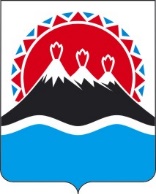 МИНИСТЕРСТВО СЕЛЬСКОГО ХОЗЯЙСТВА,ПИЩЕВОЙ И ПЕРЕРАБАТЫВАЮЩЕЙ ПРОМЫШЛЕННОСТИ КАМЧАТСКОГО КРАЯПРИКАЗВ соответствии с Постановление Правительства Камчатского края от 24.04.2023 № 233-П «Об утверждении Положения о Министерстве сельского хозяйства, пищевой и перерабатывающей промышленности Камчатского края»ПРИКАЗЫВАЮ:1. Утвердить прилагаемый Административный регламент Министерства сельского хозяйства, пищевой и перерабатывающей промышленности Камчатского края по предоставлению государственной услуги «Регистрация специалистов в области ветеринарии, занимающихся предпринимательской деятельностью в области ветеринарии на территории Камчатского края» согласно приложению к настоящему приказу.2. Контроль за исполнением настоящего приказа оставляю за собой.Приложение к приказу Министерствасельского хозяйства, пищевой иперерабатывающей промышленностиКамчатского краяАдминистративный регламентМинистерства сельского хозяйства, пищевой и перерабатывающей промышленности Камчатского края
по предоставлению государственной услуги «Регистрация специалистов в области ветеринарии, занимающихся предпринимательской деятельностью в области ветеринарии на территории Камчатского края»I. Общие положенияНастоящий Административный регламент устанавливает порядок и стандарт предоставления государственной услуги «Регистрация специалистов в области ветеринарии, занимающихся предпринимательской деятельностью в области ветеринарии на территории Камчатского края» (далее – Услуга).Услуга предоставляется индивидуальным предпринимателям, индивидуальным предпринимателям в области ветеринарии (далее – заявители), указанным в таблице 1 приложения № 1 к настоящему Административному регламенту.Услуга должна быть предоставлена заявителю в соответствии с вариантом предоставления Услуги (далее – вариант).Вариант определяется в соответствии с таблицей 2 приложения № 1 к настоящему Административному регламенту исходя из общих признаков заявителя, а также из результата предоставления Услуги, за предоставлением которой обратился указанный заявитель.Признаки заявителя определяются путем профилирования, осуществляемого в соответствии с настоящим Административным регламентом.Информация о порядке предоставления Услуги размещается в федеральной государственной информационной системе «Единый портал государственных и муниципальных услуг (функций)» (далее – Единый портал).II. Стандарт предоставления УслугиНаименование УслугиРегистрация специалистов в области ветеринарии, занимающихся предпринимательской деятельностью в области ветеринарии на территории Камчатского края.Наименование органа, предоставляющего УслугуУслуга предоставляется Министерством сельского хозяйства, пищевой и перерабатывающей промышленности Камчатского края (далее – Орган власти).Возможность получения Услуги в многофункциональном центре предоставления государственных и муниципальных услуг не предусмотрена.Результат предоставления УслугиПри обращении заявителя за выдачей свидетельства о регистрации специалиста в области ветеринарии, занимающегося предпринимательской деятельностью в области ветеринарии на территории субъекта Российской Федерации результатами предоставления Услуги являются:внесение сведений в журнал учета заявителей;свидетельство о регистрации специалиста в области ветеринарии, занимающегося предпринимательской деятельностью (документ на бумажном носителе);решение об отказе в предоставлении Услуги (документ на бумажном носителе или электронный документ, подписанный усиленной квалифицированной электронной подписью уполномоченного лица Органа власти);решение об отказе в приеме документов, необходимых для предоставления Услуги (документ на бумажном носителе, в форме электронного документа, подписанного усиленной квалифицированной электронной подписью уполномоченного должностного лица).Формирование реестровой записи в качестве результата предоставления Услуги не предусмотрено.Документами, содержащими решения о предоставлении Услуги, являются:Свидетельство о регистрации специалиста в области ветеринарии, занимающегося предпринимательской деятельностью. В состав реквизитов документа входят номер документа, дата документа, ИНН, ОГРНИП, адрес, ФИО индивидуального предпринимателя;решение об отказе в предоставлении Услуги. В состав реквизитов документа входят дата решения, номер решения, основания для отказа в предоставлении Услуги, ИНН, телефон, электронная почта (при наличии), полное наименование индивидуального предпринимателя;решение об отказе в приеме документов. В состав реквизитов документа входят номер решения, дата принятия решения, Полное наименование ИП, ИНН, ОГРНИП.При обращении заявителя за переоформлением свидетельства о регистрации специалиста в области ветеринарии, занимающегося предпринимательской деятельностью в области ветеринарии на территории субъекта Российской Федерации результатами предоставления Услуги являются:внесение сведений в журнал учета заявителей;свидетельство о регистрации специалиста в области ветеринарии, занимающегося предпринимательской деятельностью (документ на бумажном носителе);решение об отказе в предоставлении Услуги (документ на бумажном носителе или электронный документ, подписанный усиленной квалифицированной электронной подписью уполномоченного лица Органа власти);решение об отказе в приеме документов, необходимых для предоставления Услуги (документ на бумажном носителе, в форме электронного документа, подписанного усиленной квалифицированной электронной подписью уполномоченного должностного лица).Формирование реестровой записи в качестве результата предоставления Услуги не предусмотрено.Документами, содержащими решения о предоставлении Услуги, являются:Свидетельство о регистрации специалиста в области ветеринарии, занимающегося предпринимательской деятельностью. В состав реквизитов документа входят номер документа, дата документа, ИНН, ОГРНИП, адрес, ФИО индивидуального предпринимателя;решение об отказе в предоставлении Услуги. В состав реквизитов документа входят дата решения, номер решения, основания для отказа в предоставлении Услуги, ИНН, телефон, электронная почта (при наличии), полное наименование индивидуального предпринимателя;решение об отказе в приеме документов. В состав реквизитов документа входят номер решения, дата принятия решения, Полное наименование ИП, ИНН, ОГРНИП.При обращении заявителя за прекращением действия свидетельства результатами предоставления Услуги являются:внесение сведений в журнал учета заявителей;свидетельство о регистрации специалиста в области ветеринарии, занимающегося предпринимательской деятельностью (документ на бумажном носителе);решение об отказе в предоставлении Услуги (документ на бумажном носителе или электронный документ, подписанный усиленной квалифицированной электронной подписью уполномоченного лица Органа власти);решение об отказе в приеме документов, необходимых для предоставления Услуги (документ на бумажном носителе, в форме электронного документа, подписанного усиленной квалифицированной электронной подписью уполномоченного должностного лица).Формирование реестровой записи в качестве результата предоставления Услуги не предусмотрено.Документами, содержащими решения о предоставлении Услуги, являются:Свидетельство о регистрации специалиста в области ветеринарии, занимающегося предпринимательской деятельностью. В состав реквизитов документа входят номер документа, дата документа, ИНН, ОГРНИП, адрес, ФИО индивидуального предпринимателя;решение об отказе в предоставлении Услуги. В состав реквизитов документа входят дата решения, номер решения, основания для отказа в предоставлении Услуги, ИНН, телефон, электронная почта (при наличии), полное наименование индивидуального предпринимателя;решение об отказе в приеме документов. В состав реквизитов документа входят номер решения, дата принятия решения, Полное наименование ИП, ИНН, ОГРНИП.При обращении заявителя за исправлением ошибок и опечаток в решении, выданном в результате предоставлении Услуги результатами предоставления Услуги являются:решение о предоставлении Услуги (документ на бумажном носителе);решение об отказе в предоставлении Услуги (документ на бумажном носителе).Формирование реестровой записи в качестве результата предоставления Услуги не предусмотрено.Документ, содержащий решение о предоставлении Услуги, настоящим Административным регламентом не предусмотрен. Результаты предоставления Услуги могут быть получены заказным почтовым отправлением с уведомлением о вручении, личный прием, в Органе власти.Срок предоставления УслугиМаксимальный срок предоставления Услуги составляет 10 рабочих дней со дня регистрации заявления о предоставлении Услуги (далее – заявление) и документов, необходимых для предоставления Услуги.Срок предоставления Услуги определяется для каждого варианта и приведен в их описании, содержащемся в разделе III настоящего Административного регламента.Правовые основания для предоставления УслугиПеречень нормативных правовых актов, регулирующих предоставление Услуги, информация о порядке досудебного (внесудебного) обжалования решений и действий (бездействия) Органа власти, а также о должностных лицах, государственных служащих, работниках Органа власти размещены на официальном сайте Органа власти в информационно-телекоммуникационной сети «Интернет» (далее – сеть «Интернет»), а также на Едином портале.Исчерпывающий перечень документов, необходимых для предоставления УслугиИсчерпывающий перечень документов, необходимых в соответствии с законодательными или иными нормативными правовыми актами для предоставления Услуги, которые заявитель должен представить самостоятельно:документы, подтверждающие личность лица, – паспорт гражданина Российской Федерации (при подаче заявления в Органе власти: предъявление оригинала документа; посредством почтовой связи: копия документа, заверенная в порядке, установленном законодательством Российской Федерации);документ, подтверждающий полномочия представителя заявителя, – доверенность, подтверждающая полномочия представителя заявителя (при подаче заявления в Органе власти: оригинал; посредством почтовой связи: копия документа, заверенная в порядке, установленном законодательством Российской Федерации).Исчерпывающий перечень документов, необходимых в соответствии с законодательными или иными нормативными правовыми актами для предоставления Услуги, которые заявитель вправе представить по собственной инициативе:документы, удостоверяющие личность, – паспорт гражданина Российской Федерации (копия документа, засвидетельствованная в нотариальном порядке, копия, заверенная руководителем организации либо его уполномоченным представителем);документы, подтверждающие государственную регистрацию физического лица в качестве индивидуального предпринимателя:выписка из Единого государственного реестра индивидуальных предпринимателей (при подаче заявления в Органе власти: оригинал; посредством почтовой связи: копия документа, заверенная в порядке, установленном законодательством Российской Федерации);свидетельство о регистрации специалиста в области ветеринарии, занимающегося предпринимательской деятельностью (при подаче заявления в Органе власти: предъявление оригинала документа, копия документа, заверенная в порядке, установленном законодательством Российской Федерации; посредством почтовой связи: копия документа, заверенная в порядке, установленном законодательством Российской Федерации);документы, подтверждающие наличие у заявителя ветеринарного образования (при подаче заявления в Органе власти: копия документа, засвидетельствованная в нотариальном порядке, предъявление оригинала документа; посредством почтовой связи: копия документа, заверенная в порядке, установленном законодательством Российской Федерации);документы, подтверждающие личность лица, – паспорт гражданина Российской Федерации (при подаче заявления посредством почтовой связи: копия документа, заверенная в порядке, установленном законодательством Российской Федерации; в Органе власти: оригинал, копия документа, заверенная в порядке, установленном законодательством Российской Федерации);документы, подтверждающие государственную регистрацию актов гражданского состояния, – свидетельство о смерти (копия документа, заверенная в порядке, установленном законодательством Российской Федерации). Представление заявителем документов, предусмотренных в настоящем подразделе, а также заявления осуществляется посредством почтовой связи, в Органе власти.Исчерпывающий перечень оснований для отказа
в приеме заявления и документов, необходимых для предоставления УслугиОрган власти отказывает заявителю в приеме заявления и документов при наличии следующих оснований:в документе, удостоверяющем личность, имеются нарушения элементов защиты бланка документа, в результате которого невозможно установить подлинность такого бланка и обеспечить защиту от изменения нанесенной на него информации, повреждения, нарушающего целостность бланка документа (отсутствие страницы или ее части, предназначенной для внесения отметок и (или) записей), и (или) износа (повреждения), при котором невозможно однозначно визуально определить наличие или содержание всех или отдельных указанных в документе сведений и реквизитов (фамилия, имя, отчество, дата (число, месяц, год) и (или) место рождения, пол, наименование органа, выдавшего документ, номер или серия документа, дата выдачи документа), машиночитаемой записи либо фотографии;представленные документы паспорт гражданина Российской Федерации являются недействительными;личность заявителя не подтверждена;личность представителя заявителя не установлена;сведения, указанные в документе, удостоверяющем личность, не совпадают со сведениями, указанными в заявлении;документ, удостоверяющий личность представителя заявителя, не представлен;не предоставлен оригинал документа, удостоверяющего личность заявителя;представлен неполный комплект документов, необходимых для предоставления Услуги;оригинал документа, удостоверяющего личность, не представлен;оригинал документа, удостоверяющего полномочия представителя, представлен;не представлены копии документов, в случае направления их по почте, заверенные в установленном законодательством Российской Федерации порядке;документ, удостоверяющий личность заявителя, не представлен;непредставление заявителем (представителем) документов (сведений), являющихся обязательными для предоставления;документ, удостоверяющий личность заявителя, содержит подчистки и исправления текста, которые не заверены в порядке, установленном законодательством Российской Федерации;в документах, представленных заявителем, содержатся подчистки и исправления текста, которые не заверены в порядке, установленном законодательством Российской Федерации;документы, являющиеся обязательными для предоставления, не представлены заявителем;документы содержат повреждения, наличие которых не позволяет в полном объеме использовать информацию и сведения, содержащиеся в документах для предоставления Услуги;сведения, являющиеся обязательными для указания в заявлении о предоставлении Услуги, не указаны;сведения, указанные в документе, не совпадают со сведениями, указанными в запросе (заявлении) о предоставлении Услуги.Исчерпывающий перечень оснований для приостановления предоставления Услуги или отказа в предоставлении УслугиОрган власти приостанавливает предоставление Услуги при наличии следующего основания – не представлены оригинал и (или) копия документа.Орган власти отказывает заявителю в предоставлении Услуги при наличии следующих оснований:заявитель не зарегистрирован в качестве индивидуального предпринимателя;в представленных документах имеются записи, исполненные карандашом, подчистки, приписки, зачеркнутые слова и иные исправления, не заверенные в порядке, установленном законодательством Российской Федерации;представлен неполный комплект документов, необходимых для предоставления Услуги;наличие в заявлении (запросе) недостоверной или неполной информации;индивидуальный предприниматель, сведения о котором указаны заявителем, является недействующим на момент подачи заявления о предоставлении услуги;данные о заявителе представлены не в полном объеме;представленные документы утратили силу на момент обращения за услугой;представление сведений и (или) документов, которые противоречат сведениям, полученным в ходе межведомственного взаимодействия;документы (сведения), представленные заявителем, противоречат документам (сведениям), полученным в рамках межведомственного взаимодействия;заявителем указаны недостоверные сведения;документы (сведения), представленные заявителем, противоречат документам (сведениям), полученным в рамках межведомственного взаимодействия;личность лица, в отношении которого подано заявление о предоставлении Услуги, не подтверждена;представленные документы паспорт гражданина Российской Федерации являются недействительными;сведения о действительности паспортных данных, указанных в запросе, не подтверждены данными из МВД России;в выданных в результате предоставления государственной услуги документах не содержатся опечатки и ошибки;представленные документы содержат недостоверную информацию;не подтверждено наличие у заявителя ветеринарного образования;сведения о документах об образовании и квалификации отсутствуют в федеральной информационной системе «Федеральный реестр сведений о документах об образовании и (или) о квалификации, документах об обучении»;документ, удостоверяющий личность заявителя, содержит подчистки и исправления текста, которые не заверены в порядке, установленном законодательством Российской Федерации;в документе, удостоверяющем личность, имеются нарушения элементов защиты бланка документа, в результате которого невозможно установить подлинность такого бланка и обеспечить защиту от изменения нанесенной на него информации, повреждения, нарушающего целостность бланка документа (отсутствие страницы или ее части, предназначенной для внесения отметок и (или) записей), и (или) износа (повреждения), при котором невозможно однозначно визуально определить наличие или содержание всех или отдельных указанных в документе сведений и реквизитов (фамилия, имя, отчество, дата (число, месяц, год) и (или) место рождения, пол, наименование органа, выдавшего документ, номер или серия документа, дата выдачи документа), машиночитаемой записи либо фотографии;сведения, содержащиеся в заявлении (запросе), не соответствуют сведениям, содержащимся в выписке из Единого государственного реестра индивидуальных предпринимателей;сведения о прекращении предпринимательской деятельности на территории субъекта РФ не подтверждены;наличие сведений о государственной регистрации смерти лица (лиц), указанных в заявлении;факт смерти не подтвержден;установление факта наличия в заявлении и (или) представленных документах недостоверной и (или) неполной информации;представление заявителем недостоверных документов (сведений).Размер платы, взимаемой с заявителя 
при предоставлении Услуги, и способы ее взиманияВзимание государственной пошлины или иной платы за предоставление Услуги законодательством Российской Федерации не предусмотрено.Максимальный срок ожидания в очереди при подаче заявителем заявления и при получении результата предоставления УслугиМаксимальный срок ожидания в очереди при подаче заявления составляет 15 минут. Максимальный срок ожидания в очереди при получении результата Услуги составляет 15 минут.Срок регистрации заявленияСрок регистрации заявления и документов, необходимых для предоставления Услуги, в Органе власти составляет 1 рабочий день со дня подачи заявления и документов, необходимых для предоставления Услуги, указанным способом.Требования к помещениям, в которых предоставляется УслугаПомещения, в которых предоставляется Услуга, должны соответствовать следующим требованиям:залы ожидания оборудованы местами для оформления документов (столы (стойки) с канцелярскими принадлежностями) и образцами заполнения документов, а также стульями (креслами, лавками, скамейками);в помещении предусмотрены стенды, содержащие информацию о порядке предоставления Услуги, в том числе о вариантах предоставления Услуги, а также информацию о место нахождении, графике работы, справочных телефонах, номерах телефонов-автоинформаторов (при наличии), адресах официальных сайтов в сети «Интернет», а также электронной почты подразделений, предоставляющих Услугу (при наличии);обеспечено наличие соответствующих вывесок и указателей;обеспечено оснащение системой оповещения о возникновении чрезвычайной ситуации;помещения оборудованы противопожарной системой и системой пожаротушения;рабочие места должностных лиц, предоставляющих Услугу, оборудуются персональными компьютерами и оргтехникой, позволяющими в полном объеме получать справочную информацию по правовым вопросам и организовывать предоставление Услуги в полном объеме;обеспечено соблюдение санитарных правил.Показатели доступности и качества УслугиК показателям доступности предоставления Услуги относятся: режим работы, обеспечивающий возможность подачи заявителем запроса о предоставлении Услуги; предусмотрено наличие официального сайта Органа власти в сети «Интернет» с размещенной информацией о порядке предоставления Услуги; расположенность помещений Органа местного самоуправления, предназначенных для предоставления Услуги, в зоне доступности к основным транспортным магистралям; возможность выбора заявителем формы обращения за предоставлением Услуги (посредством почтовой связи, через информационно-коммуникационные системы и сети); возможность получения информации о ходе предоставления Услуги по номерам телефона и адресам электронной почты; открытый доступ для заявителей к информации о порядке обжалования действий (бездействия) должностных лиц, ответственных за предоставление Услуги.К показателям качества предоставления Услуги относятся:наличие специалистов и уполномоченных должностных лиц с уровнем квалификации, необходимым для надлежащего исполнения административных процедур, предусмотренных Административным регламентом;соблюдения сроков приема и рассмотрения документов;наличие необходимого и достаточного количества специалистов, а также помещений, в которых предоставляется услуга;отсутствие обоснованных жалоб со стороны заявителей, кандидатов в помощники и доверенных лиц по результатам предоставления Услуги;отсутствие нарушений установленных сроков в процессе предоставления Услуги;возможность досудебного (внесудебного) рассмотрения жалоб на действия (бездействия) и решения должностных лиц Органа власти в процессе предоставления Услуги.Иные требования к предоставлению УслугиУслуга, являющаяся необходимой и обязательной, – . Плата за предоставление указанной услуги законодательством не предусмотрена.Информационные системы, используемые для предоставления Услуги:федеральная государственная информационная система «Единая система межведомственного электронного взаимодействия»;государственнная информационная система Самарской области "Система автоматизированного межведомственного взаимодействия".III. Состав, последовательность и сроки выполнения административных процедурПеречень вариантов предоставления УслугиПри обращении заявителя за выдачей свидетельства о регистрации специалиста в области ветеринарии, занимающегося предпринимательской деятельностью в области ветеринарии на территории субъекта Российской Федерации Услуга предоставляется в соответствии со следующими вариантами:Вариант 1: заявитель  обратился лично, индивидуальный предприниматель, ветеринарное образование;Вариант 2: законный представитель, индивидуальный предприниматель, ветеринарное образование;Вариант 3: посредством почтовой связи, индивидуальный предприниматель, ветеринарное образование.При обращении заявителя за переоформлением свидетельства о регистрации специалиста в области ветеринарии, занимающегося предпринимательской деятельностью в области ветеринарии на территории субъекта Российской Федерации Услуга предоставляется в соответствии со следующими вариантами:Вариант 4: заявитель  обратился лично, индивидуальный предприниматель;Вариант 5: законный представитель, индивидуальный предприниматель;Вариант 6: посредством почтовой связи, индивидуальный предприниматель.При обращении заявителя за прекращением действия свидетельства Услуга предоставляется в соответствии со следующими вариантами:Вариант 7: заявитель  обратился лично, индивидуальный предприниматель;Вариант 8: законный представитель, индивидуальный предприниматель;Вариант 9: посредством почтовой связи, индивидуальный предприниматель.При обращении заявителя за исправлением ошибок и опечаток в решении, выданном в результате предоставлении Услуги Услуга предоставляется в соответствии со следующими вариантами:Вариант 10: обратился лично;Вариант 11: уполномоченный представитель, индивидуальный предприниматель в области ветеринарии;Вариант 12: посредством почтовой связи.Возможность оставления заявления без рассмотрения не предусмотрена. Профилирование заявителяВариант определяется путем анкетирования заявителя, в процессе которого устанавливается результат Услуги, за предоставлением которого он обратился, а также признаки заявителя. Вопросы, направленные на определение признаков заявителя, приведены в таблице 2 приложения № 1 к настоящему Административному регламенту.Профилирование осуществляется:единый портал;в Органе власти.По результатам получения ответов от заявителя на вопросы анкетирования определяется полный перечень комбинаций значений признаков в соответствии с настоящим Административным регламентом, каждая из которых соответствует одному варианту.Описания вариантов, приведенные в настоящем разделе, размещаются Органом власти в общедоступном для ознакомления месте.Максимальный срок предоставления варианта Услуги составляет 6 рабочих дней со дня регистрации заявления и документов, необходимых для предоставления Услуги.Результатом предоставления варианта Услуги являются:внесение сведений в журнал учета заявителей;свидетельство о регистрации специалиста в области ветеринарии, занимающегося предпринимательской деятельностью (документ на бумажном носителе);решение об отказе в предоставлении Услуги (документ на бумажном носителе или электронный документ, подписанный усиленной квалифицированной электронной подписью уполномоченного лица Органа власти);решение об отказе в приеме документов, необходимых для предоставления Услуги (документ на бумажном носителе, в форме электронного документа, подписанного усиленной квалифицированной электронной подписью уполномоченного должностного лица).Формирование реестровой записи в качестве результата предоставления Услуги не предусмотрено.Документами, содержащими решения о предоставлении Услуги, являются:Свидетельство о регистрации специалиста в области ветеринарии, занимающегося предпринимательской деятельностью. В состав реквизитов документа входят номер документа, дата документа, ИНН, ОГРНИП, адрес, ФИО индивидуального предпринимателя;решение об отказе в предоставлении Услуги. В состав реквизитов документа входят дата решения, номер решения, основания для отказа в предоставлении Услуги, ИНН, телефон, электронная почта (при наличии), полное наименование индивидуального предпринимателя;решение об отказе в приеме документов. В состав реквизитов документа входят номер решения, дата принятия решения, Полное наименование ИП, ИНН, ОГРНИП.Орган власти отказывает заявителю в предоставлении Услуги при наличии следующих оснований:заявитель не зарегистрирован в качестве индивидуального предпринимателя;в представленных документах имеются записи, исполненные карандашом, подчистки, приписки, зачеркнутые слова и иные исправления, не заверенные в порядке, установленном законодательством Российской Федерации;представлен неполный комплект документов, необходимых для предоставления Услуги;наличие в заявлении (запросе) недостоверной или неполной информации;индивидуальный предприниматель, сведения о котором указаны заявителем, является недействующим на момент подачи заявления о предоставлении услуги;данные о заявителе представлены не в полном объеме;представленные документы утратили силу на момент обращения за услугой;представление сведений и (или) документов, которые противоречат сведениям, полученным в ходе межведомственного взаимодействия;документы (сведения), представленные заявителем, противоречат документам (сведениям), полученным в рамках межведомственного взаимодействия;заявителем указаны недостоверные сведения;документы (сведения), представленные заявителем, противоречат документам (сведениям), полученным в рамках межведомственного взаимодействия;не подтверждено наличие у заявителя ветеринарного образования;сведения о документах об образовании и квалификации отсутствуют в федеральной информационной системе «Федеральный реестр сведений о документах об образовании и (или) о квалификации, документах об обучении».Административные процедуры, осуществляемые при предоставлении Услуги в соответствии с настоящим вариантом:прием заявления и документов и (или) информации, необходимых для предоставления Услуги;принятие решения о предоставлении (об отказе в предоставлении) Услуги;межведомственное информационное взаимодействие;предоставление результата Услуги. В настоящем варианте предоставления Услуги не приведена административная процедура: приостановление предоставления Услуги, поскольку она не предусмотрена законодательством Российской Федерации.Прием заявления и документов и (или) информации, необходимых для предоставления УслугиПредставление заявителем документов и заявления, форма которого утверждена , осуществляется посредством почтовой связи, в Органе власти.Документы, необходимые для предоставления Услуги, которые заявитель должен представить самостоятельно, законодательными или иными нормативными правовыми актами Российской Федерации не предусмотрены.Исчерпывающий перечень документов, необходимых в соответствии с законодательными или иными нормативными правовыми актами для предоставления Услуги, которые заявитель вправе представить по собственной инициативе:документы, удостоверяющие личность, – паспорт гражданина Российской Федерации (копия документа, засвидетельствованная в нотариальном порядке, копия, заверенная руководителем организации либо его уполномоченным представителем);документы, подтверждающие государственную регистрацию физического лица в качестве индивидуального предпринимателя, – выписка из Единого государственного реестра индивидуальных предпринимателей (при подаче заявления в Органе власти: оригинал; посредством почтовой связи: копия документа, заверенная в порядке, установленном законодательством Российской Федерации);документы, подтверждающие наличие у заявителя ветеринарного образования (при подаче заявления в Органе власти: копия документа, засвидетельствованная в нотариальном порядке, предъявление оригинала документа; посредством почтовой связи: копия документа, заверенная в порядке, установленном законодательством Российской Федерации). Способами установления личности (идентификации) заявителя при взаимодействии с заявителями являются: посредством почтовой связи – копия документа, удостоверяющего личность, заверенная в порядке, установленном законодательством Российской Федерации; в Органе власти – документ, удостоверяющий личность.Орган власти отказывает заявителю в приеме заявления и документов при наличии следующих оснований:в документе, удостоверяющем личность, имеются нарушения элементов защиты бланка документа, в результате которого невозможно установить подлинность такого бланка и обеспечить защиту от изменения нанесенной на него информации, повреждения, нарушающего целостность бланка документа (отсутствие страницы или ее части, предназначенной для внесения отметок и (или) записей), и (или) износа (повреждения), при котором невозможно однозначно визуально определить наличие или содержание всех или отдельных указанных в документе сведений и реквизитов (фамилия, имя, отчество, дата (число, месяц, год) и (или) место рождения, пол, наименование органа, выдавшего документ, номер или серия документа, дата выдачи документа), машиночитаемой записи либо фотографии;представленные документы паспорт гражданина Российской Федерации являются недействительными;личность заявителя не подтверждена;личность представителя заявителя не установлена;сведения, указанные в документе, удостоверяющем личность, не совпадают со сведениями, указанными в заявлении;документ, удостоверяющий личность представителя заявителя, не представлен;не предоставлен оригинал документа, удостоверяющего личность заявителя;представлен неполный комплект документов, необходимых для предоставления Услуги;оригинал документа, удостоверяющего личность, не представлен;оригинал документа, удостоверяющего полномочия представителя, представлен;не представлены копии документов, в случае направления их по почте, заверенные в установленном законодательством Российской Федерации порядке;документ, удостоверяющий личность заявителя, не представлен;непредставление заявителем (представителем) документов (сведений), являющихся обязательными для предоставления;документ, удостоверяющий личность заявителя, содержит подчистки и исправления текста, которые не заверены в порядке, установленном законодательством Российской Федерации;документы, являющиеся обязательными для предоставления, не представлены заявителем;документы содержат повреждения, наличие которых не позволяет в полном объеме использовать информацию и сведения, содержащиеся в документах для предоставления Услуги;сведения, являющиеся обязательными для указания в заявлении о предоставлении Услуги, не указаны.Услуга не предусматривает возможности приема заявления и документов, необходимых для предоставления варианта Услуги, по выбору заявителя, независимо от его места жительства или места пребывания (для физических лиц, включая индивидуальных предпринимателей) либо места нахождения (для юридических лиц).Срок регистрации заявления и документов, необходимых для предоставления Услуги, в Органе власти составляет 1 рабочий день со дня подачи заявления и документов, необходимых для предоставления Услуги, указанным способом.Принятие решения о предоставлении (об отказе в предоставлении) УслугиРешение о предоставлении Услуги принимается Органом власти при выполнении каждого из следующих критериев принятия решения:заявитель зарегистрирован в качестве индивидуального предпринимателя;в представленных документах отсутствуют записи, исполненные карандашом, подчистки, приписки, зачеркнутые слова и иные исправления, не заверенные в порядке, установленном законодательством Российской Федерации;представлен полный комплект документов, необходимых для предоставления Услуги;заявление (запрос) содержит полную и достоверную информацию;индивидуальный предприниматель, сведения о котором указаны заявителем, является действующим на момент подачи заявления о предоставлении услуги;данные о заявителе представлены в полном объеме;представленные документы являются действительными на момент обращения за Услугой;представление сведений и (или) документов, которые соответствуют сведениям, полученным в ходе межведомственного взаимодействия;сведения о действительности паспортных данных, указанных в запросе, подтверждены данными из МВД;заявителем указаны достоверные сведения;сведения, указанные в запросе, подтверждены данными из МВД;подтверждено наличие у заявителя ветеринарного образования;сведения о документах об образовании и квалификации содержатся в федеральной информационной системе «Федеральный реестр сведений о документах об образовании и (или) о квалификации, документах об обучении».Решение об отказе в предоставлении Услуги принимается при невыполнении указанных критериев.Принятие решения о предоставлении Услуги осуществляется в срок, не превышающий 1 рабочего дня со дня получения Органом власти всех сведений, необходимых для подтверждения критериев, предусмотренных настоящим вариантом предоставления Услуги, необходимых для принятия такого решения.Межведомственное информационное взаимодействие Для получения Услуги необходимо направление следующих межведомственных информационных запросов:межведомственный запрос «Выписки из ЕГРИП по запросам органов государственной власти». Поставщиком сведений является Федеральная налоговая служба.Основанием для направления запроса является заявление заявителя.Запрос направляется в течение 4 часов с момента возникновения основания для его направления.Федеральная налоговая служба представляет запрашиваемые сведения в срок, не превышающий 48 часов с момента направления межведомственного запроса;межведомственный запрос «Проверка действительности Паспорта Гражданина РФ по серии и номеру». Поставщиком сведений является МИНИСТЕРСТВО ВНУТРЕННИХ ДЕЛ РОССИЙСКОЙ ФЕДЕРАЦИИ.Основанием для направления запроса является заявление (запрос) заявителя.Запрос направляется в течение 1 часа с момента возникновения основания для его направления.МИНИСТЕРСТВО ВНУТРЕННИХ ДЕЛ РОССИЙСКОЙ ФЕДЕРАЦИИ представляет запрашиваемые сведения в срок, не превышающий 48 часов с момента направления межведомственного запроса;межведомственный запрос «Предоставление сведений из Федерального реестра сведений о документах об образовании и (или) о квалификации, документах об обучении». Поставщиком сведений является Федеральная служба по надзору в сфере образования и науки.Основанием для направления запроса является заявление (запрос) заявителя.Запрос направляется в течение 1 часа с момента возникновения основания для его направления.Федеральная служба по надзору в сфере образования и науки представляет запрашиваемые сведения в срок, не превышающий 48 часов с момента направления межведомственного запроса.Перечень направляемых в межведомственном информационном запросе сведений, а также в ответе на такой запрос (в том числе цели их использования) приведен в приложении № 2 к настоящему Административному регламенту.Предоставление результата Услуги Способы получения результата предоставления Услуги:заказным почтовым отправлением с уведомлением о вручении, личный прием – внесение сведений в журнал учета заявителей;заказным почтовым отправлением с уведомлением о вручении, личный прием – свидетельство о регистрации специалиста в области ветеринарии, занимающегося предпринимательской деятельностью;заказным почтовым отправлением с уведомлением о вручении – решение об отказе в предоставлении Услуги;заказным почтовым отправлением с уведомлением о вручении, личный прием – решение об отказе в приеме документов, необходимых для предоставления Услуги.Предоставление результата Услуги осуществляется в срок, не превышающий 3 рабочих дней со дня принятия решения о предоставлении Услуги.Результат предоставления Услуги не может быть предоставлен по выбору заявителя независимо от его места жительства или места пребывания (для физических лиц, включая индивидуальных предпринимателей) либо места нахождения (для юридических лиц).Максимальный срок предоставления варианта Услуги составляет 6 рабочих дней со дня регистрации заявления и документов, необходимых для предоставления Услуги.Результатом предоставления варианта Услуги являются:внесение сведений в журнал учета заявителей;свидетельство о регистрации специалиста в области ветеринарии, занимающегося предпринимательской деятельностью (документ на бумажном носителе);решение об отказе в предоставлении Услуги (документ на бумажном носителе или электронный документ, подписанный усиленной квалифицированной электронной подписью уполномоченного лица Органа власти);решение об отказе в приеме документов, необходимых для предоставления Услуги (документ на бумажном носителе, в форме электронного документа, подписанного усиленной квалифицированной электронной подписью уполномоченного должностного лица).Формирование реестровой записи в качестве результата предоставления Услуги не предусмотрено.Документами, содержащими решения о предоставлении Услуги, являются:Свидетельство о регистрации специалиста в области ветеринарии, занимающегося предпринимательской деятельностью. В состав реквизитов документа входят номер документа, дата документа, ИНН, ОГРНИП, адрес, ФИО индивидуального предпринимателя;решение об отказе в предоставлении Услуги. В состав реквизитов документа входят дата решения, номер решения, основания для отказа в предоставлении Услуги, ИНН, телефон, электронная почта (при наличии), полное наименование индивидуального предпринимателя;решение об отказе в приеме документов. В состав реквизитов документа входят номер решения, дата принятия решения, Полное наименование ИП, ИНН, ОГРНИП.Орган власти отказывает заявителю в предоставлении Услуги при наличии следующих оснований:заявитель не зарегистрирован в качестве индивидуального предпринимателя;в представленных документах имеются записи, исполненные карандашом, подчистки, приписки, зачеркнутые слова и иные исправления, не заверенные в порядке, установленном законодательством Российской Федерации;представлен неполный комплект документов, необходимых для предоставления Услуги;наличие в заявлении (запросе) недостоверной или неполной информации;индивидуальный предприниматель, сведения о котором указаны заявителем, является недействующим на момент подачи заявления о предоставлении услуги;данные о заявителе представлены не в полном объеме;личность лица, в отношении которого подано заявление о предоставлении Услуги, не подтверждена;представленные документы паспорт гражданина Российской Федерации являются недействительными;сведения о действительности паспортных данных, указанных в запросе, не подтверждены данными из МВД России;не подтверждено наличие у заявителя ветеринарного образования;сведения о документах об образовании и квалификации отсутствуют в федеральной информационной системе «Федеральный реестр сведений о документах об образовании и (или) о квалификации, документах об обучении».Административные процедуры, осуществляемые при предоставлении Услуги в соответствии с настоящим вариантом:прием заявления и документов и (или) информации, необходимых для предоставления Услуги;принятие решения о предоставлении (об отказе в предоставлении) Услуги;межведомственное информационное взаимодействие;предоставление результата Услуги. В настоящем варианте предоставления Услуги не приведена административная процедура: приостановление предоставления Услуги, поскольку она не предусмотрена законодательством Российской Федерации.Прием заявления и документов и (или) информации, необходимых для предоставления УслугиПредставление заявителем документов и заявления, форма которого утверждена , осуществляется посредством почтовой связи, в Органе власти.Документы, необходимые для предоставления Услуги, которые заявитель должен представить самостоятельно, законодательными или иными нормативными правовыми актами Российской Федерации не предусмотрены.Исчерпывающий перечень документов, необходимых в соответствии с законодательными или иными нормативными правовыми актами для предоставления Услуги, которые заявитель вправе представить по собственной инициативе:документы, подтверждающие личность лица, – паспорт гражданина Российской Федерации (при подаче заявления посредством почтовой связи: копия документа, заверенная в порядке, установленном законодательством Российской Федерации; в Органе власти: оригинал, копия документа, заверенная в порядке, установленном законодательством Российской Федерации);документы, подтверждающие государственную регистрацию физического лица в качестве индивидуального предпринимателя, – выписка из Единого государственного реестра индивидуальных предпринимателей (при подаче заявления в Органе власти: оригинал; посредством почтовой связи: копия документа, заверенная в порядке, установленном законодательством Российской Федерации);документы, подтверждающие наличие у заявителя ветеринарного образования (при подаче заявления в Органе власти: копия документа, засвидетельствованная в нотариальном порядке, предъявление оригинала документа; посредством почтовой связи: копия документа, заверенная в порядке, установленном законодательством Российской Федерации). Способами установления личности (идентификации) заявителя при взаимодействии с заявителями являются: посредством почтовой связи – копия документа, удостоверяющего личность, заверенная в порядке, установленном законодательством Российской Федерации; в Органе власти – документ, удостоверяющий личность.Орган власти отказывает заявителю в приеме заявления и документов при наличии следующих оснований:непредставление заявителем (представителем) документов (сведений), являющихся обязательными для предоставления;личность представителя заявителя не установлена;документ, удостоверяющий личность заявителя, содержит подчистки и исправления текста, которые не заверены в порядке, установленном законодательством Российской Федерации;в документе, удостоверяющем личность, имеются нарушения элементов защиты бланка документа, в результате которого невозможно установить подлинность такого бланка и обеспечить защиту от изменения нанесенной на него информации, повреждения, нарушающего целостность бланка документа (отсутствие страницы или ее части, предназначенной для внесения отметок и (или) записей), и (или) износа (повреждения), при котором невозможно однозначно визуально определить наличие или содержание всех или отдельных указанных в документе сведений и реквизитов (фамилия, имя, отчество, дата (число, месяц, год) и (или) место рождения, пол, наименование органа, выдавшего документ, номер или серия документа, дата выдачи документа), машиночитаемой записи либо фотографии;документы, являющиеся обязательными для предоставления, не представлены заявителем;документы содержат повреждения, наличие которых не позволяет в полном объеме использовать информацию и сведения, содержащиеся в документах для предоставления Услуги;сведения, являющиеся обязательными для указания в заявлении о предоставлении Услуги, не указаны.Услуга не предусматривает возможности приема заявления и документов, необходимых для предоставления варианта Услуги, по выбору заявителя, независимо от его места жительства или места пребывания (для физических лиц, включая индивидуальных предпринимателей) либо места нахождения (для юридических лиц).Срок регистрации заявления и документов, необходимых для предоставления Услуги, в Органе власти составляет 1 рабочий день со дня подачи заявления и документов, необходимых для предоставления Услуги, указанным способом.Принятие решения о предоставлении (об отказе в предоставлении) УслугиРешение о предоставлении Услуги принимается Органом власти при выполнении каждого из следующих критериев принятия решения:заявитель зарегистрирован в качестве индивидуального предпринимателя;в представленных документах отсутствуют записи, исполненные карандашом, подчистки, приписки, зачеркнутые слова и иные исправления, не заверенные в порядке, установленном законодательством Российской Федерации;представлен полный комплект документов, необходимых для предоставления Услуги;заявление (запрос) содержит полную и достоверную информацию;индивидуальный предприниматель, сведения о котором указаны заявителем, является действующим на момент подачи заявления о предоставлении услуги;данные о заявителе представлены в полном объеме;личность лица, в отношении которого подано заявление о предоставлении Услуги, подтверждена;представлены действующие документы паспорт гражданина Российской Федерации;сведения о действительности паспортных данных, указанных в запросе, подтверждены данными из МВД России;подтверждено наличие у заявителя ветеринарного образования;сведения о документах об образовании и квалификации содержатся в федеральной информационной системе «Федеральный реестр сведений о документах об образовании и (или) о квалификации, документах об обучении».Решение об отказе в предоставлении Услуги принимается при невыполнении указанных критериев.Принятие решения о предоставлении Услуги осуществляется в срок, не превышающий 1 рабочего дня со дня получения Органом власти всех сведений, необходимых для подтверждения критериев, предусмотренных настоящим вариантом предоставления Услуги, необходимых для принятия такого решения.Межведомственное информационное взаимодействие Для получения Услуги необходимо направление следующих межведомственных информационных запросов:межведомственный запрос «Выписки из ЕГРИП по запросам органов государственной власти». Поставщиком сведений является Федеральная налоговая служба.Основанием для направления запроса является заявление заявителя.Запрос направляется в течение 4 часов с момента возникновения основания для его направления.Федеральная налоговая служба представляет запрашиваемые сведения в срок, не превышающий 48 часов с момента направления межведомственного запроса;межведомственный запрос «Предоставление сведений из Федерального реестра сведений о документах об образовании и (или) о квалификации, документах об обучении». Поставщиком сведений является Федеральная служба по надзору в сфере образования и науки.Основанием для направления запроса является заявление (запрос) заявителя.Запрос направляется в течение 1 часа с момента возникновения основания для его направления.Федеральная служба по надзору в сфере образования и науки представляет запрашиваемые сведения в срок, не превышающий 48 часов с момента направления межведомственного запроса;межведомственный запрос «Проверка действительности Паспорта Гражданина РФ по серии и номеру». Поставщиком сведений является Министерство внутренних дел Российской Федерации.Основанием для направления запроса является заявление (запрос) заявителя.Запрос направляется в течение 1 часа с момента возникновения основания для его направления.Министерство внутренних дел Российской Федерации представляет запрашиваемые сведения в срок, не превышающий 48 часов с момента направления межведомственного запроса.Перечень направляемых в межведомственном информационном запросе сведений, а также в ответе на такой запрос (в том числе цели их использования) приведен в приложении № 2 к настоящему Административному регламенту.Предоставление результата Услуги Способы получения результата предоставления Услуги:заказным почтовым отправлением с уведомлением о вручении, личный прием – внесение сведений в журнал учета заявителей;заказным почтовым отправлением с уведомлением о вручении, личный прием – свидетельство о регистрации специалиста в области ветеринарии, занимающегося предпринимательской деятельностью;заказным почтовым отправлением с уведомлением о вручении – решение об отказе в предоставлении Услуги;заказным почтовым отправлением с уведомлением о вручении, личный прием – решение об отказе в приеме документов, необходимых для предоставления Услуги.Предоставление результата Услуги осуществляется в срок, не превышающий 3 рабочих дней со дня принятия решения о предоставлении Услуги.Результат предоставления Услуги не может быть предоставлен по выбору заявителя независимо от его места жительства или места пребывания (для физических лиц, включая индивидуальных предпринимателей) либо места нахождения (для юридических лиц).Максимальный срок предоставления варианта Услуги составляет 6 рабочих дней со дня регистрации заявления и документов, необходимых для предоставления Услуги.Результатом предоставления варианта Услуги являются:внесение сведений в журнал учета заявителей;свидетельство о регистрации специалиста в области ветеринарии, занимающегося предпринимательской деятельностью (документ на бумажном носителе);решение об отказе в предоставлении Услуги (документ на бумажном носителе или электронный документ, подписанный усиленной квалифицированной электронной подписью уполномоченного лица Органа власти);решение об отказе в приеме документов, необходимых для предоставления Услуги (документ на бумажном носителе, в форме электронного документа, подписанного усиленной квалифицированной электронной подписью уполномоченного должностного лица).Формирование реестровой записи в качестве результата предоставления Услуги не предусмотрено.Документами, содержащими решения о предоставлении Услуги, являются:Свидетельство о регистрации специалиста в области ветеринарии, занимающегося предпринимательской деятельностью. В состав реквизитов документа входят номер документа, дата документа, ИНН, ОГРНИП, адрес, ФИО индивидуального предпринимателя;решение об отказе в предоставлении Услуги. В состав реквизитов документа входят дата решения, номер решения, основания для отказа в предоставлении Услуги, ИНН, телефон, электронная почта (при наличии), полное наименование индивидуального предпринимателя;решение об отказе в приеме документов. В состав реквизитов документа входят номер решения, дата принятия решения, Полное наименование ИП, ИНН, ОГРНИП.Орган власти отказывает заявителю в предоставлении Услуги при наличии следующих оснований:заявитель не зарегистрирован в качестве индивидуального предпринимателя;в представленных документах имеются записи, исполненные карандашом, подчистки, приписки, зачеркнутые слова и иные исправления, не заверенные в порядке, установленном законодательством Российской Федерации;представлен неполный комплект документов, необходимых для предоставления Услуги;наличие в заявлении (запросе) недостоверной или неполной информации;индивидуальный предприниматель, сведения о котором указаны заявителем, является недействующим на момент подачи заявления о предоставлении услуги;данные о заявителе представлены не в полном объеме;сведения о действительности паспортных данных, указанных в запросе, не подтверждены данными из МВД России;не подтверждено наличие у заявителя ветеринарного образования;сведения о документах об образовании и квалификации отсутствуют в федеральной информационной системе «Федеральный реестр сведений о документах об образовании и (или) о квалификации, документах об обучении».Административные процедуры, осуществляемые при предоставлении Услуги в соответствии с настоящим вариантом:прием заявления и документов и (или) информации, необходимых для предоставления Услуги;принятие решения о предоставлении (об отказе в предоставлении) Услуги;межведомственное информационное взаимодействие;предоставление результата Услуги. В настоящем варианте предоставления Услуги не приведена административная процедура: приостановление предоставления Услуги, поскольку она не предусмотрена законодательством Российской Федерации.Прием заявления и документов и (или) информации, необходимых для предоставления УслугиПредставление заявителем документов и заявления, форма которого утверждена , осуществляется посредством почтовой связи, в Органе власти.Документы, необходимые для предоставления Услуги, которые заявитель должен представить самостоятельно, законодательными или иными нормативными правовыми актами Российской Федерации не предусмотрены.Исчерпывающий перечень документов, необходимых в соответствии с законодательными или иными нормативными правовыми актами для предоставления Услуги, которые заявитель вправе представить по собственной инициативе:документы, подтверждающие личность лица, – паспорт гражданина Российской Федерации (копия документа, заверенная в порядке, установленном законодательством Российской Федерации);документы, подтверждающие государственную регистрацию физического лица в качестве индивидуального предпринимателя, – выписка из Единого государственного реестра индивидуальных предпринимателей (при подаче заявления в Органе власти: оригинал; посредством почтовой связи: копия документа, заверенная в порядке, установленном законодательством Российской Федерации);документы, подтверждающие наличие у заявителя ветеринарного образования (при подаче заявления в Органе власти: копия документа, засвидетельствованная в нотариальном порядке, предъявление оригинала документа; посредством почтовой связи: копия документа, заверенная в порядке, установленном законодательством Российской Федерации). Способами установления личности (идентификации) заявителя при взаимодействии с заявителями являются: посредством почтовой связи – копия документа, удостоверяющего личность, заверенная в порядке, установленном законодательством Российской Федерации; в Органе власти – документ, удостоверяющий личность.Орган власти отказывает заявителю в приеме заявления и документов при наличии следующих оснований:в документах, представленных заявителем, содержатся подчистки и исправления текста, которые не заверены в порядке, установленном законодательством Российской Федерации;не представлены копии документов, в случае направления их по почте, заверенные в установленном законодательством Российской Федерации порядке;документы, являющиеся обязательными для предоставления, не представлены заявителем;документы содержат повреждения, наличие которых не позволяет в полном объеме использовать информацию и сведения, содержащиеся в документах для предоставления Услуги;сведения, являющиеся обязательными для указания в заявлении о предоставлении Услуги, не указаны.Услуга не предусматривает возможности приема заявления и документов, необходимых для предоставления варианта Услуги, по выбору заявителя, независимо от его места жительства или места пребывания (для физических лиц, включая индивидуальных предпринимателей) либо места нахождения (для юридических лиц).Срок регистрации заявления и документов, необходимых для предоставления Услуги, в Органе власти составляет 1 рабочий день со дня подачи заявления и документов, необходимых для предоставления Услуги, указанным способом.Принятие решения о предоставлении (об отказе в предоставлении) УслугиРешение о предоставлении Услуги принимается Органом власти при выполнении каждого из следующих критериев принятия решения:заявитель зарегистрирован в качестве индивидуального предпринимателя;в представленных документах отсутствуют записи, исполненные карандашом, подчистки, приписки, зачеркнутые слова и иные исправления, не заверенные в порядке, установленном законодательством Российской Федерации;представлен полный комплект документов, необходимых для предоставления Услуги;заявление (запрос) содержит полную и достоверную информацию;индивидуальный предприниматель, сведения о котором указаны заявителем, является действующим на момент подачи заявления о предоставлении услуги;данные о заявителе представлены в полном объеме;сведения о действительности паспортных данных, указанных в запросе, подтверждены данными из МВД России;подтверждено наличие у заявителя ветеринарного образования;сведения о документах об образовании и квалификации содержатся в федеральной информационной системе «Федеральный реестр сведений о документах об образовании и (или) о квалификации, документах об обучении».Решение об отказе в предоставлении Услуги принимается при невыполнении указанных критериев.Принятие решения о предоставлении Услуги осуществляется в срок, не превышающий 1 рабочего дня со дня получения Органом власти всех сведений, необходимых для подтверждения критериев, предусмотренных настоящим вариантом предоставления Услуги, необходимых для принятия такого решения.Межведомственное информационное взаимодействие Для получения Услуги необходимо направление следующих межведомственных информационных запросов:межведомственный запрос «Выписки из ЕГРИП по запросам органов государственной власти». Поставщиком сведений является Федеральная налоговая служба.Основанием для направления запроса является заявление заявителя.Запрос направляется в течение 4 часов с момента возникновения основания для его направления.Федеральная налоговая служба представляет запрашиваемые сведения в срок, не превышающий 48 часов с момента направления межведомственного запроса;межведомственный запрос «Предоставление сведений из Федерального реестра сведений о документах об образовании и (или) о квалификации, документах об обучении». Поставщиком сведений является Федеральная служба по надзору в сфере образования и науки.Основанием для направления запроса является заявление (запрос) заявителя.Запрос направляется в течение 1 часа с момента возникновения основания для его направления.Федеральная служба по надзору в сфере образования и науки представляет запрашиваемые сведения в срок, не превышающий 48 часов с момента направления межведомственного запроса;межведомственный запрос «Проверка действительности Паспорта Гражданина РФ по серии и номеру». Поставщиком сведений является Министерство внутренних дел Российской Федерации.Основанием для направления запроса является заявление (запрос) заявителя.Запрос направляется в течение 1 рабочего дня с момента возникновения основания для его направления.Министерство внутренних дел Российской Федерации представляет запрашиваемые сведения в срок, не превышающий 3 часов с момента направления межведомственного запроса.Перечень направляемых в межведомственном информационном запросе сведений, а также в ответе на такой запрос (в том числе цели их использования) приведен в приложении № 2 к настоящему Административному регламенту.Предоставление результата Услуги Способы получения результата предоставления Услуги:заказным почтовым отправлением с уведомлением о вручении, личный прием – внесение сведений в журнал учета заявителей;заказным почтовым отправлением с уведомлением о вручении, личный прием – свидетельство о регистрации специалиста в области ветеринарии, занимающегося предпринимательской деятельностью;заказным почтовым отправлением с уведомлением о вручении – решение об отказе в предоставлении Услуги;заказным почтовым отправлением с уведомлением о вручении, личный прием – решение об отказе в приеме документов, необходимых для предоставления Услуги.Предоставление результата Услуги осуществляется в срок, не превышающий 3 рабочих дней со дня принятия решения о предоставлении Услуги.Результат предоставления Услуги не может быть предоставлен по выбору заявителя независимо от его места жительства или места пребывания (для физических лиц, включая индивидуальных предпринимателей) либо места нахождения (для юридических лиц).Максимальный срок предоставления варианта Услуги составляет 6 рабочих дней со дня регистрации заявления и документов, необходимых для предоставления Услуги.Результатом предоставления варианта Услуги являются:внесение сведений в журнал учета заявителей;свидетельство о регистрации специалиста в области ветеринарии, занимающегося предпринимательской деятельностью (документ на бумажном носителе);решение об отказе в предоставлении Услуги (документ на бумажном носителе или электронный документ, подписанный усиленной квалифицированной электронной подписью уполномоченного лица Органа власти);решение об отказе в приеме документов, необходимых для предоставления Услуги (документ на бумажном носителе, в форме электронного документа, подписанного усиленной квалифицированной электронной подписью уполномоченного должностного лица).Формирование реестровой записи в качестве результата предоставления Услуги не предусмотрено.Документами, содержащими решения о предоставлении Услуги, являются:Свидетельство о регистрации специалиста в области ветеринарии, занимающегося предпринимательской деятельностью. В состав реквизитов документа входят номер документа, дата документа, ИНН, ОГРНИП, адрес, ФИО индивидуального предпринимателя;решение об отказе в предоставлении Услуги. В состав реквизитов документа входят дата решения, номер решения, основания для отказа в предоставлении Услуги, ИНН, телефон, электронная почта (при наличии), полное наименование индивидуального предпринимателя;решение об отказе в приеме документов. В состав реквизитов документа входят номер решения, дата принятия решения, Полное наименование ИП, ИНН, ОГРНИП.Орган власти отказывает заявителю в предоставлении Услуги при наличии следующих оснований:данные о заявителе представлены не в полном объеме;документ, удостоверяющий личность заявителя, содержит подчистки и исправления текста, которые не заверены в порядке, установленном законодательством Российской Федерации;в документе, удостоверяющем личность, имеются нарушения элементов защиты бланка документа, в результате которого невозможно установить подлинность такого бланка и обеспечить защиту от изменения нанесенной на него информации, повреждения, нарушающего целостность бланка документа (отсутствие страницы или ее части, предназначенной для внесения отметок и (или) записей), и (или) износа (повреждения), при котором невозможно однозначно визуально определить наличие или содержание всех или отдельных указанных в документе сведений и реквизитов (фамилия, имя, отчество, дата (число, месяц, год) и (или) место рождения, пол, наименование органа, выдавшего документ, номер или серия документа, дата выдачи документа), машиночитаемой записи либо фотографии;представленные документы утратили силу на момент обращения за услугой;представление сведений и (или) документов, которые противоречат сведениям, полученным в ходе межведомственного взаимодействия;документы (сведения), представленные заявителем, противоречат документам (сведениям), полученным в рамках межведомственного взаимодействия;заявителем указаны недостоверные сведения;заявитель не зарегистрирован в качестве индивидуального предпринимателя;в представленных документах имеются записи, исполненные карандашом, подчистки, приписки, зачеркнутые слова и иные исправления, не заверенные в порядке, установленном законодательством Российской Федерации;представлен неполный комплект документов, необходимых для предоставления Услуги;наличие в заявлении (запросе) недостоверной или неполной информации;индивидуальный предприниматель, сведения о котором указаны заявителем, является недействующим на момент подачи заявления о предоставлении услуги;документы (сведения), представленные заявителем, противоречат документам (сведениям), полученным в рамках межведомственного взаимодействия.Административные процедуры, осуществляемые при предоставлении Услуги в соответствии с настоящим вариантом:прием заявления и документов и (или) информации, необходимых для предоставления Услуги;принятие решения о предоставлении (об отказе в предоставлении) Услуги;межведомственное информационное взаимодействие;предоставление результата Услуги. В настоящем варианте предоставления Услуги не приведена административная процедура: приостановление предоставления Услуги, поскольку она не предусмотрена законодательством Российской Федерации.Прием заявления и документов и (или) информации, необходимых для предоставления УслугиПредставление заявителем документов и заявления, форма которого утверждена , осуществляется посредством почтовой связи, в Органе власти.Документы, необходимые для предоставления Услуги, которые заявитель должен представить самостоятельно, законодательными или иными нормативными правовыми актами Российской Федерации не предусмотрены.Исчерпывающий перечень документов, необходимых в соответствии с законодательными или иными нормативными правовыми актами для предоставления Услуги, которые заявитель вправе представить по собственной инициативе:документы, удостоверяющие личность, – паспорт гражданина Российской Федерации (копия документа, засвидетельствованная в нотариальном порядке, копия, заверенная руководителем организации либо его уполномоченным представителем);документы, подтверждающие государственную регистрацию физического лица в качестве индивидуального предпринимателя, – выписка из Единого государственного реестра индивидуальных предпринимателей (при подаче заявления в Органе власти: оригинал; посредством почтовой связи: копия документа, заверенная в порядке, установленном законодательством Российской Федерации). Способами установления личности (идентификации) заявителя при взаимодействии с заявителями являются: посредством почтовой связи – копия документа, удостоверяющего личность, заверенная в порядке, установленном законодательством Российской Федерации; в Органе власти – документ, удостоверяющий личность.Орган власти отказывает заявителю в приеме заявления и документов при наличии следующих оснований:документ, удостоверяющий личность заявителя, не представлен;непредставление заявителем (представителем) документов (сведений), являющихся обязательными для предоставления;представленные документы паспорт гражданина Российской Федерации являются недействительными;личность заявителя не подтверждена;личность представителя заявителя не установлена;сведения, указанные в документе, удостоверяющем личность, не совпадают со сведениями, указанными в заявлении;документ, удостоверяющий личность представителя заявителя, не представлен;не предоставлен оригинал документа, удостоверяющего личность заявителя;представлен неполный комплект документов, необходимых для предоставления Услуги;оригинал документа, удостоверяющего личность, не представлен;оригинал документа, удостоверяющего полномочия представителя, представлен;не представлены копии документов, в случае направления их по почте, заверенные в установленном законодательством Российской Федерации порядке.Услуга не предусматривает возможности приема заявления и документов, необходимых для предоставления варианта Услуги, по выбору заявителя, независимо от его места жительства или места пребывания (для физических лиц, включая индивидуальных предпринимателей) либо места нахождения (для юридических лиц).Срок регистрации заявления и документов, необходимых для предоставления Услуги, в Органе власти составляет 1 рабочий день со дня подачи заявления и документов, необходимых для предоставления Услуги, указанным способом.Принятие решения о предоставлении (об отказе в предоставлении) УслугиРешение о предоставлении Услуги принимается Органом власти при выполнении каждого из следующих критериев принятия решения:данные о заявителе представлены в полном объеме;в документе, удостоверяющем личность заявителя, отсутствуют подчистки и исправления текста, которые не заверены в порядке, установленном законодательством Российской Федерации;в документе, удостоверяющем личность, отсутствуют нарушения элементов защиты бланка документа, в результате которого невозможно установить подлинность такого бланка и обеспечить защиту от изменения нанесенной на него информации, повреждения, нарушающего целостность бланка документа (отсутствие страницы или ее части, предназначенной для внесения отметок и (или) записей), и (или) износа (повреждения), при котором невозможно однозначно визуально определить наличие или содержание всех или отдельных указанных в документе сведений и реквизитов (фамилия, имя, отчество, дата (число, месяц, год) и (или) место рождения, пол, наименование органа, выдавшего документ, номер или серия документа, дата выдачи документа), машиночитаемой записи либо фотографии;представленные документы являются действительными на момент обращения за Услугой;представление сведений и (или) документов, которые соответствуют сведениям, полученным в ходе межведомственного взаимодействия;сведения о действительности паспортных данных, указанных в запросе, подтверждены данными из МВД;заявителем указаны достоверные сведения;заявитель зарегистрирован в качестве индивидуального предпринимателя;в представленных документах отсутствуют записи, исполненные карандашом, подчистки, приписки, зачеркнутые слова и иные исправления, не заверенные в порядке, установленном законодательством Российской Федерации;представлен полный комплект документов, необходимых для предоставления Услуги;заявление (запрос) содержит полную и достоверную информацию;индивидуальный предприниматель, сведения о котором указаны заявителем, является действующим на момент подачи заявления о предоставлении услуги;сведения, указанные в запросе, подтверждены данными из МВД.Решение об отказе в предоставлении Услуги принимается при невыполнении указанных критериев.Принятие решения о предоставлении Услуги осуществляется в срок, не превышающий 1 рабочего дня со дня получения Органом власти всех сведений, необходимых для подтверждения критериев, предусмотренных настоящим вариантом предоставления Услуги, необходимых для принятия такого решения.Межведомственное информационное взаимодействие Для получения Услуги необходимо направление следующих межведомственных информационных запросов:межведомственный запрос «Проверка действительности Паспорта Гражданина РФ по серии и номеру». Поставщиком сведений является МИНИСТЕРСТВО ВНУТРЕННИХ ДЕЛ РОССИЙСКОЙ ФЕДЕРАЦИИ.Основанием для направления запроса является заявление (запрос) заявителя.Запрос направляется в течение 1 часа с момента возникновения основания для его направления.МИНИСТЕРСТВО ВНУТРЕННИХ ДЕЛ РОССИЙСКОЙ ФЕДЕРАЦИИ представляет запрашиваемые сведения в срок, не превышающий 48 часов с момента направления межведомственного запроса;межведомственный запрос «Выписки из ЕГРИП по запросам органов государственной власти». Поставщиком сведений является Федеральная налоговая служба.Основанием для направления запроса является заявление заявителя.Запрос направляется в течение 4 часов с момента возникновения основания для его направления.Федеральная налоговая служба представляет запрашиваемые сведения в срок, не превышающий 48 часов с момента направления межведомственного запроса.Перечень направляемых в межведомственном информационном запросе сведений, а также в ответе на такой запрос (в том числе цели их использования) приведен в приложении № 2 к настоящему Административному регламенту.Предоставление результата Услуги Способы получения результата предоставления Услуги:заказным почтовым отправлением с уведомлением о вручении, личный прием – внесение сведений в журнал учета заявителей;заказным почтовым отправлением с уведомлением о вручении, личный прием – свидетельство о регистрации специалиста в области ветеринарии, занимающегося предпринимательской деятельностью;заказным почтовым отправлением с уведомлением о вручении – решение об отказе в предоставлении Услуги;заказным почтовым отправлением с уведомлением о вручении, личный прием – решение об отказе в приеме документов, необходимых для предоставления Услуги.Предоставление результата Услуги осуществляется в срок, не превышающий 3 рабочих дней со дня принятия решения о предоставлении Услуги.Результат предоставления Услуги не может быть предоставлен по выбору заявителя независимо от его места жительства или места пребывания (для физических лиц, включая индивидуальных предпринимателей) либо места нахождения (для юридических лиц).Максимальный срок предоставления варианта Услуги составляет 6 рабочих дней со дня регистрации заявления и документов, необходимых для предоставления Услуги.Результатом предоставления варианта Услуги являются:внесение сведений в журнал учета заявителей;свидетельство о регистрации специалиста в области ветеринарии, занимающегося предпринимательской деятельностью (документ на бумажном носителе);решение об отказе в предоставлении Услуги (документ на бумажном носителе или электронный документ, подписанный усиленной квалифицированной электронной подписью уполномоченного лица Органа власти);решение об отказе в приеме документов, необходимых для предоставления Услуги (документ на бумажном носителе, в форме электронного документа, подписанного усиленной квалифицированной электронной подписью уполномоченного должностного лица).Формирование реестровой записи в качестве результата предоставления Услуги не предусмотрено.Документами, содержащими решения о предоставлении Услуги, являются:Свидетельство о регистрации специалиста в области ветеринарии, занимающегося предпринимательской деятельностью. В состав реквизитов документа входят номер документа, дата документа, ИНН, ОГРНИП, адрес, ФИО индивидуального предпринимателя;решение об отказе в предоставлении Услуги. В состав реквизитов документа входят дата решения, номер решения, основания для отказа в предоставлении Услуги, ИНН, телефон, электронная почта (при наличии), полное наименование индивидуального предпринимателя;решение об отказе в приеме документов. В состав реквизитов документа входят номер решения, дата принятия решения, Полное наименование ИП, ИНН, ОГРНИП.Орган власти отказывает заявителю в предоставлении Услуги при наличии следующих оснований:данные о заявителе представлены не в полном объеме;заявитель не зарегистрирован в качестве индивидуального предпринимателя;в представленных документах имеются записи, исполненные карандашом, подчистки, приписки, зачеркнутые слова и иные исправления, не заверенные в порядке, установленном законодательством Российской Федерации;представлен неполный комплект документов, необходимых для предоставления Услуги;наличие в заявлении (запросе) недостоверной или неполной информации;индивидуальный предприниматель, сведения о котором указаны заявителем, является недействующим на момент подачи заявления о предоставлении услуги;личность лица, в отношении которого подано заявление о предоставлении Услуги, не подтверждена;представленные документы паспорт гражданина Российской Федерации являются недействительными;сведения о действительности паспортных данных, указанных в запросе, не подтверждены данными из МВД России.Административные процедуры, осуществляемые при предоставлении Услуги в соответствии с настоящим вариантом:прием заявления и документов и (или) информации, необходимых для предоставления Услуги;принятие решения о предоставлении (об отказе в предоставлении) Услуги;межведомственное информационное взаимодействие;предоставление результата Услуги. В настоящем варианте предоставления Услуги не приведена административная процедура: приостановление предоставления Услуги, поскольку она не предусмотрена законодательством Российской Федерации.Прием заявления и документов и (или) информации, необходимых для предоставления УслугиПредставление заявителем документов и заявления, форма которого утверждена , осуществляется посредством почтовой связи, в Органе власти.Документы, необходимые для предоставления Услуги, которые заявитель должен представить самостоятельно, законодательными или иными нормативными правовыми актами Российской Федерации не предусмотрены.Исчерпывающий перечень документов, необходимых в соответствии с законодательными или иными нормативными правовыми актами для предоставления Услуги, которые заявитель вправе представить по собственной инициативе:документы, подтверждающие личность лица, – паспорт гражданина Российской Федерации (при подаче заявления посредством почтовой связи: копия документа, заверенная в порядке, установленном законодательством Российской Федерации; в Органе власти: оригинал, копия документа, заверенная в порядке, установленном законодательством Российской Федерации);документы, подтверждающие государственную регистрацию физического лица в качестве индивидуального предпринимателя, – выписка из Единого государственного реестра индивидуальных предпринимателей (при подаче заявления в Органе власти: оригинал; посредством почтовой связи: копия документа, заверенная в порядке, установленном законодательством Российской Федерации). Способами установления личности (идентификации) заявителя при взаимодействии с заявителями являются: посредством почтовой связи – копия документа, удостоверяющего личность, заверенная в порядке, установленном законодательством Российской Федерации; в Органе власти – документ, удостоверяющий личность.Орган власти отказывает заявителю в приеме заявления и документов при наличии следующих оснований:документ, удостоверяющий личность заявителя, содержит подчистки и исправления текста, которые не заверены в порядке, установленном законодательством Российской Федерации;в документе, удостоверяющем личность, имеются нарушения элементов защиты бланка документа, в результате которого невозможно установить подлинность такого бланка и обеспечить защиту от изменения нанесенной на него информации, повреждения, нарушающего целостность бланка документа (отсутствие страницы или ее части, предназначенной для внесения отметок и (или) записей), и (или) износа (повреждения), при котором невозможно однозначно визуально определить наличие или содержание всех или отдельных указанных в документе сведений и реквизитов (фамилия, имя, отчество, дата (число, месяц, год) и (или) место рождения, пол, наименование органа, выдавшего документ, номер или серия документа, дата выдачи документа), машиночитаемой записи либо фотографии;непредставление заявителем (представителем) документов (сведений), являющихся обязательными для предоставления;личность представителя заявителя не установлена.Услуга не предусматривает возможности приема заявления и документов, необходимых для предоставления варианта Услуги, по выбору заявителя, независимо от его места жительства или места пребывания (для физических лиц, включая индивидуальных предпринимателей) либо места нахождения (для юридических лиц).Срок регистрации заявления и документов, необходимых для предоставления Услуги, в Органе власти составляет 1 рабочий день со дня подачи заявления и документов, необходимых для предоставления Услуги, указанным способом.Принятие решения о предоставлении (об отказе в предоставлении) УслугиРешение о предоставлении Услуги принимается Органом власти при выполнении каждого из следующих критериев принятия решения:данные о заявителе представлены в полном объеме;заявитель зарегистрирован в качестве индивидуального предпринимателя;в представленных документах отсутствуют записи, исполненные карандашом, подчистки, приписки, зачеркнутые слова и иные исправления, не заверенные в порядке, установленном законодательством Российской Федерации;представлен полный комплект документов, необходимых для предоставления Услуги;заявление (запрос) содержит полную и достоверную информацию;индивидуальный предприниматель, сведения о котором указаны заявителем, является действующим на момент подачи заявления о предоставлении услуги;личность лица, в отношении которого подано заявление о предоставлении Услуги, подтверждена;представлены действующие документы паспорт гражданина Российской Федерации;сведения о действительности паспортных данных, указанных в запросе, подтверждены данными из МВД России.Решение об отказе в предоставлении Услуги принимается при невыполнении указанных критериев.Принятие решения о предоставлении Услуги осуществляется в срок, не превышающий 1 рабочего дня со дня получения Органом власти всех сведений, необходимых для подтверждения критериев, предусмотренных настоящим вариантом предоставления Услуги, необходимых для принятия такого решения.Межведомственное информационное взаимодействие Для получения Услуги необходимо направление следующих межведомственных информационных запросов:межведомственный запрос «Выписки из ЕГРИП по запросам органов государственной власти». Поставщиком сведений является Федеральная налоговая служба.Основанием для направления запроса является заявление заявителя.Запрос направляется в течение 4 часов с момента возникновения основания для его направления.Федеральная налоговая служба представляет запрашиваемые сведения в срок, не превышающий 48 часов с момента направления межведомственного запроса;межведомственный запрос «Проверка действительности Паспорта Гражданина РФ по серии и номеру». Поставщиком сведений является Министерство внутренних дел Российской Федерации.Основанием для направления запроса является заявление (запрос) заявителя.Запрос направляется в течение 1 часа с момента возникновения основания для его направления.Министерство внутренних дел Российской Федерации представляет запрашиваемые сведения в срок, не превышающий 48 часов с момента направления межведомственного запроса.Перечень направляемых в межведомственном информационном запросе сведений, а также в ответе на такой запрос (в том числе цели их использования) приведен в приложении № 2 к настоящему Административному регламенту.Предоставление результата Услуги Способы получения результата предоставления Услуги:заказным почтовым отправлением с уведомлением о вручении, личный прием – внесение сведений в журнал учета заявителей;заказным почтовым отправлением с уведомлением о вручении, личный прием – свидетельство о регистрации специалиста в области ветеринарии, занимающегося предпринимательской деятельностью;заказным почтовым отправлением с уведомлением о вручении – решение об отказе в предоставлении Услуги;заказным почтовым отправлением с уведомлением о вручении, личный прием – решение об отказе в приеме документов, необходимых для предоставления Услуги.Предоставление результата Услуги осуществляется в срок, не превышающий 3 рабочих дней со дня принятия решения о предоставлении Услуги.Результат предоставления Услуги не может быть предоставлен по выбору заявителя независимо от его места жительства или места пребывания (для физических лиц, включая индивидуальных предпринимателей) либо места нахождения (для юридических лиц).Максимальный срок предоставления варианта Услуги составляет 6 рабочих дней со дня регистрации заявления и документов, необходимых для предоставления Услуги.Результатом предоставления варианта Услуги являются:внесение сведений в журнал учета заявителей;свидетельство о регистрации специалиста в области ветеринарии, занимающегося предпринимательской деятельностью (документ на бумажном носителе);решение об отказе в предоставлении Услуги (документ на бумажном носителе или электронный документ, подписанный усиленной квалифицированной электронной подписью уполномоченного лица Органа власти);решение об отказе в приеме документов, необходимых для предоставления Услуги (документ на бумажном носителе, в форме электронного документа, подписанного усиленной квалифицированной электронной подписью уполномоченного должностного лица).Формирование реестровой записи в качестве результата предоставления Услуги не предусмотрено.Документами, содержащими решения о предоставлении Услуги, являются:Свидетельство о регистрации специалиста в области ветеринарии, занимающегося предпринимательской деятельностью. В состав реквизитов документа входят номер документа, дата документа, ИНН, ОГРНИП, адрес, ФИО индивидуального предпринимателя;решение об отказе в предоставлении Услуги. В состав реквизитов документа входят дата решения, номер решения, основания для отказа в предоставлении Услуги, ИНН, телефон, электронная почта (при наличии), полное наименование индивидуального предпринимателя;решение об отказе в приеме документов. В состав реквизитов документа входят номер решения, дата принятия решения, Полное наименование ИП, ИНН, ОГРНИП.Орган власти отказывает заявителю в предоставлении Услуги при наличии следующих оснований:данные о заявителе представлены не в полном объеме;заявитель не зарегистрирован в качестве индивидуального предпринимателя;в представленных документах имеются записи, исполненные карандашом, подчистки, приписки, зачеркнутые слова и иные исправления, не заверенные в порядке, установленном законодательством Российской Федерации;представлен неполный комплект документов, необходимых для предоставления Услуги;наличие в заявлении (запросе) недостоверной или неполной информации;индивидуальный предприниматель, сведения о котором указаны заявителем, является недействующим на момент подачи заявления о предоставлении услуги;сведения о действительности паспортных данных, указанных в запросе, не подтверждены данными из МВД России.Административные процедуры, осуществляемые при предоставлении Услуги в соответствии с настоящим вариантом:прием заявления и документов и (или) информации, необходимых для предоставления Услуги;принятие решения о предоставлении (об отказе в предоставлении) Услуги;межведомственное информационное взаимодействие;предоставление результата Услуги. В настоящем варианте предоставления Услуги не приведена административная процедура: приостановление предоставления Услуги, поскольку она не предусмотрена законодательством Российской Федерации.Прием заявления и документов и (или) информации, необходимых для предоставления УслугиПредставление заявителем документов и заявления, форма которого утверждена , осуществляется посредством почтовой связи, в Органе власти.Документы, необходимые для предоставления Услуги, которые заявитель должен представить самостоятельно, законодательными или иными нормативными правовыми актами Российской Федерации не предусмотрены.Исчерпывающий перечень документов, необходимых в соответствии с законодательными или иными нормативными правовыми актами для предоставления Услуги, которые заявитель вправе представить по собственной инициативе:документы, подтверждающие личность лица, – паспорт гражданина Российской Федерации (копия документа, заверенная в порядке, установленном законодательством Российской Федерации);документы, подтверждающие государственную регистрацию физического лица в качестве индивидуального предпринимателя, – выписка из Единого государственного реестра индивидуальных предпринимателей (при подаче заявления в Органе власти: оригинал; посредством почтовой связи: копия документа, заверенная в порядке, установленном законодательством Российской Федерации). Способами установления личности (идентификации) заявителя при взаимодействии с заявителями являются: посредством почтовой связи – копия документа, удостоверяющего личность, заверенная в порядке, установленном законодательством Российской Федерации; в Органе власти – документ, удостоверяющий личность.Орган власти отказывает заявителю в приеме заявления и документов при наличии следующих оснований:в документах, представленных заявителем, содержатся подчистки и исправления текста, которые не заверены в порядке, установленном законодательством Российской Федерации;не представлены копии документов, в случае направления их по почте, заверенные в установленном законодательством Российской Федерации порядке.Услуга не предусматривает возможности приема заявления и документов, необходимых для предоставления варианта Услуги, по выбору заявителя, независимо от его места жительства или места пребывания (для физических лиц, включая индивидуальных предпринимателей) либо места нахождения (для юридических лиц).Срок регистрации заявления и документов, необходимых для предоставления Услуги, в Органе власти составляет 1 рабочий день со дня подачи заявления и документов, необходимых для предоставления Услуги, указанным способом.Принятие решения о предоставлении (об отказе в предоставлении) УслугиРешение о предоставлении Услуги принимается Органом власти при выполнении каждого из следующих критериев принятия решения:данные о заявителе представлены в полном объеме;заявитель зарегистрирован в качестве индивидуального предпринимателя;в представленных документах отсутствуют записи, исполненные карандашом, подчистки, приписки, зачеркнутые слова и иные исправления, не заверенные в порядке, установленном законодательством Российской Федерации;представлен полный комплект документов, необходимых для предоставления Услуги;заявление (запрос) содержит полную и достоверную информацию;индивидуальный предприниматель, сведения о котором указаны заявителем, является действующим на момент подачи заявления о предоставлении услуги;сведения о действительности паспортных данных, указанных в запросе, подтверждены данными из МВД России.Решение об отказе в предоставлении Услуги принимается при невыполнении указанных критериев.Принятие решения о предоставлении Услуги осуществляется в срок, не превышающий 1 рабочего дня со дня получения Органом власти всех сведений, необходимых для подтверждения критериев, предусмотренных настоящим вариантом предоставления Услуги, необходимых для принятия такого решения.Межведомственное информационное взаимодействие Для получения Услуги необходимо направление следующих межведомственных информационных запросов:межведомственный запрос «Выписки из ЕГРИП по запросам органов государственной власти». Поставщиком сведений является Федеральная налоговая служба.Основанием для направления запроса является заявление заявителя.Запрос направляется в течение 4 часов с момента возникновения основания для его направления.Федеральная налоговая служба представляет запрашиваемые сведения в срок, не превышающий 48 часов с момента направления межведомственного запроса;межведомственный запрос «Проверка действительности Паспорта Гражданина РФ по серии и номеру». Поставщиком сведений является Министерство внутренних дел Российской Федерации.Основанием для направления запроса является заявление (запрос) заявителя.Запрос направляется в течение 1 рабочего дня с момента возникновения основания для его направления.Министерство внутренних дел Российской Федерации представляет запрашиваемые сведения в срок, не превышающий 3 часов с момента направления межведомственного запроса.Перечень направляемых в межведомственном информационном запросе сведений, а также в ответе на такой запрос (в том числе цели их использования) приведен в приложении № 2 к настоящему Административному регламенту.Предоставление результата Услуги Способы получения результата предоставления Услуги:заказным почтовым отправлением с уведомлением о вручении, личный прием – внесение сведений в журнал учета заявителей;заказным почтовым отправлением с уведомлением о вручении, личный прием – свидетельство о регистрации специалиста в области ветеринарии, занимающегося предпринимательской деятельностью;заказным почтовым отправлением с уведомлением о вручении – решение об отказе в предоставлении Услуги;заказным почтовым отправлением с уведомлением о вручении, личный прием – решение об отказе в приеме документов, необходимых для предоставления Услуги.Предоставление результата Услуги осуществляется в срок, не превышающий 3 рабочих дней со дня принятия решения о предоставлении Услуги.Результат предоставления Услуги не может быть предоставлен по выбору заявителя независимо от его места жительства или места пребывания (для физических лиц, включая индивидуальных предпринимателей) либо места нахождения (для юридических лиц).Максимальный срок предоставления варианта Услуги составляет 6 рабочих дней со дня регистрации заявления и документов, необходимых для предоставления Услуги.Результатом предоставления варианта Услуги являются:внесение сведений в журнал учета заявителей;свидетельство о регистрации специалиста в области ветеринарии, занимающегося предпринимательской деятельностью (документ на бумажном носителе);решение об отказе в предоставлении Услуги (документ на бумажном носителе или электронный документ, подписанный усиленной квалифицированной электронной подписью уполномоченного лица Органа власти);решение об отказе в приеме документов, необходимых для предоставления Услуги (документ на бумажном носителе, в форме электронного документа, подписанного усиленной квалифицированной электронной подписью уполномоченного должностного лица).Формирование реестровой записи в качестве результата предоставления Услуги не предусмотрено.Документами, содержащими решения о предоставлении Услуги, являются:Свидетельство о регистрации специалиста в области ветеринарии, занимающегося предпринимательской деятельностью. В состав реквизитов документа входят номер документа, дата документа, ИНН, ОГРНИП, адрес, ФИО индивидуального предпринимателя;решение об отказе в предоставлении Услуги. В состав реквизитов документа входят дата решения, номер решения, основания для отказа в предоставлении Услуги, ИНН, телефон, электронная почта (при наличии), полное наименование индивидуального предпринимателя;решение об отказе в приеме документов. В состав реквизитов документа входят номер решения, дата принятия решения, Полное наименование ИП, ИНН, ОГРНИП.Орган власти отказывает заявителю в предоставлении Услуги при наличии следующих оснований:данные о заявителе представлены не в полном объеме;документ, удостоверяющий личность заявителя, содержит подчистки и исправления текста, которые не заверены в порядке, установленном законодательством Российской Федерации;в документе, удостоверяющем личность, имеются нарушения элементов защиты бланка документа, в результате которого невозможно установить подлинность такого бланка и обеспечить защиту от изменения нанесенной на него информации, повреждения, нарушающего целостность бланка документа (отсутствие страницы или ее части, предназначенной для внесения отметок и (или) записей), и (или) износа (повреждения), при котором невозможно однозначно визуально определить наличие или содержание всех или отдельных указанных в документе сведений и реквизитов (фамилия, имя, отчество, дата (число, месяц, год) и (или) место рождения, пол, наименование органа, выдавшего документ, номер или серия документа, дата выдачи документа), машиночитаемой записи либо фотографии;представленные документы утратили силу на момент обращения за услугой;представление сведений и (или) документов, которые противоречат сведениям, полученным в ходе межведомственного взаимодействия;документы (сведения), представленные заявителем, противоречат документам (сведениям), полученным в рамках межведомственного взаимодействия;заявителем указаны недостоверные сведения;заявитель не зарегистрирован в качестве индивидуального предпринимателя;в представленных документах имеются записи, исполненные карандашом, подчистки, приписки, зачеркнутые слова и иные исправления, не заверенные в порядке, установленном законодательством Российской Федерации;представлен неполный комплект документов, необходимых для предоставления Услуги;наличие в заявлении (запросе) недостоверной или неполной информации;сведения, содержащиеся в заявлении (запросе), не соответствуют сведениям, содержащимся в выписке из Единого государственного реестра индивидуальных предпринимателей;сведения о прекращении предпринимательской деятельности на территории субъекта РФ не подтверждены;документы (сведения), представленные заявителем, противоречат документам (сведениям), полученным в рамках межведомственного взаимодействия.Административные процедуры, осуществляемые при предоставлении Услуги в соответствии с настоящим вариантом:прием заявления и документов и (или) информации, необходимых для предоставления Услуги;принятие решения о предоставлении (об отказе в предоставлении) Услуги;межведомственное информационное взаимодействие;предоставление результата Услуги. В настоящем варианте предоставления Услуги не приведена административная процедура: приостановление предоставления Услуги, поскольку она не предусмотрена законодательством Российской Федерации.Прием заявления и документов и (или) информации, необходимых для предоставления УслугиПредставление заявителем документов и заявления, форма которого утверждена , осуществляется посредством почтовой связи, в Органе власти.Документы, необходимые для предоставления Услуги, которые заявитель должен представить самостоятельно, законодательными или иными нормативными правовыми актами Российской Федерации не предусмотрены.Исчерпывающий перечень документов, необходимых в соответствии с законодательными или иными нормативными правовыми актами для предоставления Услуги, которые заявитель вправе представить по собственной инициативе:документы, удостоверяющие личность, – паспорт гражданина Российской Федерации (копия документа, засвидетельствованная в нотариальном порядке, копия, заверенная руководителем организации либо его уполномоченным представителем);документы, подтверждающие государственную регистрацию физического лица в качестве индивидуального предпринимателя, – выписка из Единого государственного реестра индивидуальных предпринимателей (при подаче заявления в Органе власти: оригинал; посредством почтовой связи: копия документа, заверенная в порядке, установленном законодательством Российской Федерации). Способами установления личности (идентификации) заявителя при взаимодействии с заявителями являются: посредством почтовой связи – копия документа, удостоверяющего личность, заверенная в порядке, установленном законодательством Российской Федерации; в Органе власти – документ, удостоверяющий личность.Орган власти отказывает заявителю в приеме заявления и документов при наличии следующих оснований:документ, удостоверяющий личность заявителя, не представлен;непредставление заявителем (представителем) документов (сведений), являющихся обязательными для предоставления;представленные документы паспорт гражданина Российской Федерации являются недействительными;личность заявителя не подтверждена;личность представителя заявителя не установлена;сведения, указанные в документе, удостоверяющем личность, не совпадают со сведениями, указанными в заявлении;документ, удостоверяющий личность представителя заявителя, не представлен;не предоставлен оригинал документа, удостоверяющего личность заявителя;представлен неполный комплект документов, необходимых для предоставления Услуги;оригинал документа, удостоверяющего личность, не представлен;оригинал документа, удостоверяющего полномочия представителя, представлен;не представлены копии документов, в случае направления их по почте, заверенные в установленном законодательством Российской Федерации порядке.Услуга не предусматривает возможности приема заявления и документов, необходимых для предоставления варианта Услуги, по выбору заявителя, независимо от его места жительства или места пребывания (для физических лиц, включая индивидуальных предпринимателей) либо места нахождения (для юридических лиц).Срок регистрации заявления и документов, необходимых для предоставления Услуги, в Органе власти составляет 1 рабочий день со дня подачи заявления и документов, необходимых для предоставления Услуги, указанным способом.Принятие решения о предоставлении (об отказе в предоставлении) УслугиРешение о предоставлении Услуги принимается Органом власти при выполнении каждого из следующих критериев принятия решения:данные о заявителе представлены в полном объеме;в документе, удостоверяющем личность заявителя, отсутствуют подчистки и исправления текста, которые не заверены в порядке, установленном законодательством Российской Федерации;в документе, удостоверяющем личность, отсутствуют нарушения элементов защиты бланка документа, в результате которого невозможно установить подлинность такого бланка и обеспечить защиту от изменения нанесенной на него информации, повреждения, нарушающего целостность бланка документа (отсутствие страницы или ее части, предназначенной для внесения отметок и (или) записей), и (или) износа (повреждения), при котором невозможно однозначно визуально определить наличие или содержание всех или отдельных указанных в документе сведений и реквизитов (фамилия, имя, отчество, дата (число, месяц, год) и (или) место рождения, пол, наименование органа, выдавшего документ, номер или серия документа, дата выдачи документа), машиночитаемой записи либо фотографии;представленные документы являются действительными на момент обращения за Услугой;представление сведений и (или) документов, которые соответствуют сведениям, полученным в ходе межведомственного взаимодействия;сведения о действительности паспортных данных, указанных в запросе, подтверждены данными из МВД;заявителем указаны достоверные сведения;заявитель зарегистрирован в качестве индивидуального предпринимателя;в представленных документах отсутствуют записи, исполненные карандашом, подчистки, приписки, зачеркнутые слова и иные исправления, не заверенные в порядке, установленном законодательством Российской Федерации;представлен полный комплект документов, необходимых для предоставления Услуги;заявление (запрос) содержит полную и достоверную информацию;сведения, содержащиеся в заявлении (запросе), соответствуют сведениям, содержащимся в выписке из Единого государственного реестра индивидуальных предпринимателей;индивидуальный предприниматель не осуществляет предпринимательскую деятельность на территории субъекта РФ;сведения, указанные в запросе, подтверждены данными из МВД.Решение об отказе в предоставлении Услуги принимается при невыполнении указанных критериев.Принятие решения о предоставлении Услуги осуществляется в срок, не превышающий 1 рабочего дня со дня получения Органом власти всех сведений, необходимых для подтверждения критериев, предусмотренных настоящим вариантом предоставления Услуги, необходимых для принятия такого решения.Межведомственное информационное взаимодействие Для получения Услуги необходимо направление следующих межведомственных информационных запросов:межведомственный запрос «Проверка действительности Паспорта Гражданина РФ по серии и номеру». Поставщиком сведений является МИНИСТЕРСТВО ВНУТРЕННИХ ДЕЛ РОССИЙСКОЙ ФЕДЕРАЦИИ.Основанием для направления запроса является заявление (запрос) заявителя.Запрос направляется в течение 1 часа с момента возникновения основания для его направления.МИНИСТЕРСТВО ВНУТРЕННИХ ДЕЛ РОССИЙСКОЙ ФЕДЕРАЦИИ представляет запрашиваемые сведения в срок, не превышающий 48 часов с момента направления межведомственного запроса;межведомственный запрос «Выписки из ЕГРИП по запросам органов государственной власти». Поставщиком сведений является Федеральная налоговая служба.Основанием для направления запроса является заявление заявителя.Запрос направляется в течение 4 часов с момента возникновения основания для его направления.Федеральная налоговая служба представляет запрашиваемые сведения в срок, не превышающий 48 часов с момента направления межведомственного запроса.Перечень направляемых в межведомственном информационном запросе сведений, а также в ответе на такой запрос (в том числе цели их использования) приведен в приложении № 2 к настоящему Административному регламенту.Предоставление результата Услуги Способы получения результата предоставления Услуги:заказным почтовым отправлением с уведомлением о вручении, личный прием – внесение сведений в журнал учета заявителей;заказным почтовым отправлением с уведомлением о вручении, личный прием – свидетельство о регистрации специалиста в области ветеринарии, занимающегося предпринимательской деятельностью;заказным почтовым отправлением с уведомлением о вручении – решение об отказе в предоставлении Услуги;заказным почтовым отправлением с уведомлением о вручении, личный прием – решение об отказе в приеме документов, необходимых для предоставления Услуги.Предоставление результата Услуги осуществляется в срок, не превышающий 3 рабочих дней со дня принятия решения о предоставлении Услуги.Результат предоставления Услуги не может быть предоставлен по выбору заявителя независимо от его места жительства или места пребывания (для физических лиц, включая индивидуальных предпринимателей) либо места нахождения (для юридических лиц).Максимальный срок предоставления варианта Услуги составляет 6 рабочих дней со дня регистрации заявления и документов, необходимых для предоставления Услуги.Результатом предоставления варианта Услуги являются:внесение сведений в журнал учета заявителей;свидетельство о регистрации специалиста в области ветеринарии, занимающегося предпринимательской деятельностью (документ на бумажном носителе);решение об отказе в предоставлении Услуги (документ на бумажном носителе или электронный документ, подписанный усиленной квалифицированной электронной подписью уполномоченного лица Органа власти);решение об отказе в приеме документов, необходимых для предоставления Услуги (документ на бумажном носителе, в форме электронного документа, подписанного усиленной квалифицированной электронной подписью уполномоченного должностного лица).Формирование реестровой записи в качестве результата предоставления Услуги не предусмотрено.Документами, содержащими решения о предоставлении Услуги, являются:Свидетельство о регистрации специалиста в области ветеринарии, занимающегося предпринимательской деятельностью. В состав реквизитов документа входят номер документа, дата документа, ИНН, ОГРНИП, адрес, ФИО индивидуального предпринимателя;решение об отказе в предоставлении Услуги. В состав реквизитов документа входят дата решения, номер решения, основания для отказа в предоставлении Услуги, ИНН, телефон, электронная почта (при наличии), полное наименование индивидуального предпринимателя;решение об отказе в приеме документов. В состав реквизитов документа входят номер решения, дата принятия решения, Полное наименование ИП, ИНН, ОГРНИП.Орган власти отказывает заявителю в предоставлении Услуги при наличии следующих оснований:данные о заявителе представлены не в полном объеме;заявитель не зарегистрирован в качестве индивидуального предпринимателя;в представленных документах имеются записи, исполненные карандашом, подчистки, приписки, зачеркнутые слова и иные исправления, не заверенные в порядке, установленном законодательством Российской Федерации;представлен неполный комплект документов, необходимых для предоставления Услуги;наличие в заявлении (запросе) недостоверной или неполной информации;сведения, содержащиеся в заявлении (запросе), не соответствуют сведениям, содержащимся в выписке из Единого государственного реестра индивидуальных предпринимателей;сведения о прекращении предпринимательской деятельности на территории субъекта РФ не подтверждены;личность лица, в отношении которого подано заявление о предоставлении Услуги, не подтверждена;представленные документы паспорт гражданина Российской Федерации являются недействительными;сведения о действительности паспортных данных, указанных в запросе, не подтверждены данными из МВД России;наличие сведений о государственной регистрации смерти лица (лиц), указанных в заявлении;факт смерти не подтвержден;установление факта наличия в заявлении и (или) представленных документах недостоверной и (или) неполной информации.Административные процедуры, осуществляемые при предоставлении Услуги в соответствии с настоящим вариантом:прием заявления и документов и (или) информации, необходимых для предоставления Услуги;принятие решения о предоставлении (об отказе в предоставлении) Услуги;межведомственное информационное взаимодействие;предоставление результата Услуги. В настоящем варианте предоставления Услуги не приведена административная процедура: приостановление предоставления Услуги, поскольку она не предусмотрена законодательством Российской Федерации.Прием заявления и документов и (или) информации, необходимых для предоставления УслугиПредставление заявителем документов и заявления, форма которого утверждена , осуществляется посредством почтовой связи, в Органе власти.Документы, необходимые для предоставления Услуги, которые заявитель должен представить самостоятельно, законодательными или иными нормативными правовыми актами Российской Федерации не предусмотрены.Исчерпывающий перечень документов, необходимых в соответствии с законодательными или иными нормативными правовыми актами для предоставления Услуги, которые заявитель вправе представить по собственной инициативе:документы, подтверждающие личность лица, – паспорт гражданина Российской Федерации (при подаче заявления посредством почтовой связи: копия документа, заверенная в порядке, установленном законодательством Российской Федерации; в Органе власти: оригинал, копия документа, заверенная в порядке, установленном законодательством Российской Федерации);документы, подтверждающие государственную регистрацию актов гражданского состояния, – свидетельство о смерти (копия документа, заверенная в порядке, установленном законодательством Российской Федерации);документы, подтверждающие государственную регистрацию физического лица в качестве индивидуального предпринимателя, – выписка из Единого государственного реестра индивидуальных предпринимателей (при подаче заявления в Органе власти: оригинал; посредством почтовой связи: копия документа, заверенная в порядке, установленном законодательством Российской Федерации). Способами установления личности (идентификации) заявителя при взаимодействии с заявителями являются: посредством почтовой связи – копия документа, удостоверяющего личность, заверенная в порядке, установленном законодательством Российской Федерации; в Органе власти – документ, удостоверяющий личность.Орган власти отказывает заявителю в приеме заявления и документов при наличии следующих оснований:документ, удостоверяющий личность заявителя, содержит подчистки и исправления текста, которые не заверены в порядке, установленном законодательством Российской Федерации;в документе, удостоверяющем личность, имеются нарушения элементов защиты бланка документа, в результате которого невозможно установить подлинность такого бланка и обеспечить защиту от изменения нанесенной на него информации, повреждения, нарушающего целостность бланка документа (отсутствие страницы или ее части, предназначенной для внесения отметок и (или) записей), и (или) износа (повреждения), при котором невозможно однозначно визуально определить наличие или содержание всех или отдельных указанных в документе сведений и реквизитов (фамилия, имя, отчество, дата (число, месяц, год) и (или) место рождения, пол, наименование органа, выдавшего документ, номер или серия документа, дата выдачи документа), машиночитаемой записи либо фотографии;непредставление заявителем (представителем) документов (сведений), являющихся обязательными для предоставления;личность представителя заявителя не установлена;сведения, указанные в документе, не совпадают со сведениями, указанными в запросе (заявлении) о предоставлении Услуги.Услуга не предусматривает возможности приема заявления и документов, необходимых для предоставления варианта Услуги, по выбору заявителя, независимо от его места жительства или места пребывания (для физических лиц, включая индивидуальных предпринимателей) либо места нахождения (для юридических лиц).Срок регистрации заявления и документов, необходимых для предоставления Услуги, в Органе власти составляет 1 рабочий день со дня подачи заявления и документов, необходимых для предоставления Услуги, указанным способом.Принятие решения о предоставлении (об отказе в предоставлении) УслугиРешение о предоставлении Услуги принимается Органом власти при выполнении каждого из следующих критериев принятия решения:данные о заявителе представлены в полном объеме;заявитель зарегистрирован в качестве индивидуального предпринимателя;в представленных документах отсутствуют записи, исполненные карандашом, подчистки, приписки, зачеркнутые слова и иные исправления, не заверенные в порядке, установленном законодательством Российской Федерации;представлен полный комплект документов, необходимых для предоставления Услуги;заявление (запрос) содержит полную и достоверную информацию;сведения, содержащиеся в заявлении (запросе), соответствуют сведениям, содержащимся в выписке из Единого государственного реестра индивидуальных предпринимателей;индивидуальный предприниматель не осуществляет предпринимательскую деятельность на территории субъекта РФ;личность лица, в отношении которого подано заявление о предоставлении Услуги, подтверждена;представлены действующие документы паспорт гражданина Российской Федерации;сведения о действительности паспортных данных, указанных в запросе, подтверждены данными из МВД России;сведения о государственной регистрации смерти лица (лиц), указанных в заявлении, отсутствуют;факт смерти подтвержден;неустановление факта наличия в заявлении и (или) представленных документах недостоверной и (или) неполной информации.Решение об отказе в предоставлении Услуги принимается при невыполнении указанных критериев.Принятие решения о предоставлении Услуги осуществляется в срок, не превышающий 1 рабочего дня со дня получения Органом власти всех сведений, необходимых для подтверждения критериев, предусмотренных настоящим вариантом предоставления Услуги, необходимых для принятия такого решения.Межведомственное информационное взаимодействие Для получения Услуги необходимо направление следующих межведомственных информационных запросов:межведомственный запрос «Выписки из ЕГРИП по запросам органов государственной власти». Поставщиком сведений является Федеральная налоговая служба.Основанием для направления запроса является заявление заявителя.Запрос направляется в течение 4 часов с момента возникновения основания для его направления.Федеральная налоговая служба представляет запрашиваемые сведения в срок, не превышающий 48 часов с момента направления межведомственного запроса;межведомственный запрос «Проверка действительности Паспорта Гражданина РФ по серии и номеру». Поставщиком сведений является Министерство внутренних дел Российской Федерации.Основанием для направления запроса является заявление (запрос) заявителя.Запрос направляется в течение 1 часа с момента возникновения основания для его направления.Министерство внутренних дел Российской Федерации представляет запрашиваемые сведения в срок, не превышающий 48 часов с момента направления межведомственного запроса;межведомственный запрос «Регламентная широковещательная рассылка сведений о смерти из ЕГР ЗАГС федеральным органам исполнительной власти». Поставщиком сведений является Федеральная налоговая служба.Основанием для направления запроса является заявление (запрос) заявителя.Запрос направляется в течение 1 часа с момента возникновения основания для его направления.Федеральная налоговая служба представляет запрашиваемые сведения в срок, не превышающий 48 часов с момента направления межведомственного запроса.Перечень направляемых в межведомственном информационном запросе сведений, а также в ответе на такой запрос (в том числе цели их использования) приведен в приложении № 2 к настоящему Административному регламенту.Предоставление результата Услуги Способы получения результата предоставления Услуги:заказным почтовым отправлением с уведомлением о вручении, личный прием – внесение сведений в журнал учета заявителей;заказным почтовым отправлением с уведомлением о вручении, личный прием – свидетельство о регистрации специалиста в области ветеринарии, занимающегося предпринимательской деятельностью;заказным почтовым отправлением с уведомлением о вручении – решение об отказе в предоставлении Услуги;заказным почтовым отправлением с уведомлением о вручении, личный прием – решение об отказе в приеме документов, необходимых для предоставления Услуги.Предоставление результата Услуги осуществляется в срок, не превышающий 3 рабочих дней со дня принятия решения о предоставлении Услуги.Результат предоставления Услуги не может быть предоставлен по выбору заявителя независимо от его места жительства или места пребывания (для физических лиц, включая индивидуальных предпринимателей) либо места нахождения (для юридических лиц).Максимальный срок предоставления варианта Услуги составляет 6 рабочих дней со дня регистрации заявления и документов, необходимых для предоставления Услуги.Результатом предоставления варианта Услуги являются:внесение сведений в журнал учета заявителей;свидетельство о регистрации специалиста в области ветеринарии, занимающегося предпринимательской деятельностью (документ на бумажном носителе);решение об отказе в предоставлении Услуги (документ на бумажном носителе или электронный документ, подписанный усиленной квалифицированной электронной подписью уполномоченного лица Органа власти);решение об отказе в приеме документов, необходимых для предоставления Услуги (документ на бумажном носителе, в форме электронного документа, подписанного усиленной квалифицированной электронной подписью уполномоченного должностного лица).Формирование реестровой записи в качестве результата предоставления Услуги не предусмотрено.Документами, содержащими решения о предоставлении Услуги, являются:Свидетельство о регистрации специалиста в области ветеринарии, занимающегося предпринимательской деятельностью. В состав реквизитов документа входят номер документа, дата документа, ИНН, ОГРНИП, адрес, ФИО индивидуального предпринимателя;решение об отказе в предоставлении Услуги. В состав реквизитов документа входят дата решения, номер решения, основания для отказа в предоставлении Услуги, ИНН, телефон, электронная почта (при наличии), полное наименование индивидуального предпринимателя;решение об отказе в приеме документов. В состав реквизитов документа входят номер решения, дата принятия решения, Полное наименование ИП, ИНН, ОГРНИП.Орган власти отказывает заявителю в предоставлении Услуги при наличии следующих оснований:данные о заявителе представлены не в полном объеме;заявитель не зарегистрирован в качестве индивидуального предпринимателя;в представленных документах имеются записи, исполненные карандашом, подчистки, приписки, зачеркнутые слова и иные исправления, не заверенные в порядке, установленном законодательством Российской Федерации;представлен неполный комплект документов, необходимых для предоставления Услуги;наличие в заявлении (запросе) недостоверной или неполной информации;сведения, содержащиеся в заявлении (запросе), не соответствуют сведениям, содержащимся в выписке из Единого государственного реестра индивидуальных предпринимателей;сведения о прекращении предпринимательской деятельности на территории субъекта РФ не подтверждены;сведения о действительности паспортных данных, указанных в запросе, не подтверждены данными из МВД России;наличие сведений о государственной регистрации смерти лица (лиц), указанных в заявлении;факт смерти не подтвержден;представление заявителем недостоверных документов (сведений).Административные процедуры, осуществляемые при предоставлении Услуги в соответствии с настоящим вариантом:прием заявления и документов и (или) информации, необходимых для предоставления Услуги;принятие решения о предоставлении (об отказе в предоставлении) Услуги;межведомственное информационное взаимодействие;предоставление результата Услуги. В настоящем варианте предоставления Услуги не приведена административная процедура: приостановление предоставления Услуги, поскольку она не предусмотрена законодательством Российской Федерации.Прием заявления и документов и (или) информации, необходимых для предоставления УслугиПредставление заявителем документов и заявления, форма которого утверждена , осуществляется посредством почтовой связи, в Органе власти.Документы, необходимые для предоставления Услуги, которые заявитель должен представить самостоятельно, законодательными или иными нормативными правовыми актами Российской Федерации не предусмотрены.Исчерпывающий перечень документов, необходимых в соответствии с законодательными или иными нормативными правовыми актами для предоставления Услуги, которые заявитель вправе представить по собственной инициативе:документы, подтверждающие государственную регистрацию актов гражданского состояния, – свидетельство о смерти (копия документа, заверенная в порядке, установленном законодательством Российской Федерации);документы, подтверждающие государственную регистрацию физического лица в качестве индивидуального предпринимателя, – выписка из Единого государственного реестра индивидуальных предпринимателей (при подаче заявления в Органе власти: оригинал; посредством почтовой связи: копия документа, заверенная в порядке, установленном законодательством Российской Федерации). Способами установления личности (идентификации) заявителя при взаимодействии с заявителями являются: посредством почтовой связи – копия документа, удостоверяющего личность, заверенная в порядке, установленном законодательством Российской Федерации; в Органе власти – документ, удостоверяющий личность.Основания для отказа в приеме заявления и документов законодательством Российской Федерации не предусмотрены.Услуга не предусматривает возможности приема заявления и документов, необходимых для предоставления варианта Услуги, по выбору заявителя, независимо от его места жительства или места пребывания (для физических лиц, включая индивидуальных предпринимателей) либо места нахождения (для юридических лиц).Срок регистрации заявления и документов, необходимых для предоставления Услуги, в Органе власти составляет 1 рабочий день со дня подачи заявления и документов, необходимых для предоставления Услуги, указанным способом.Принятие решения о предоставлении (об отказе в предоставлении) УслугиРешение о предоставлении Услуги принимается Органом власти при выполнении каждого из следующих критериев принятия решения:данные о заявителе представлены в полном объеме;заявитель зарегистрирован в качестве индивидуального предпринимателя;в представленных документах отсутствуют записи, исполненные карандашом, подчистки, приписки, зачеркнутые слова и иные исправления, не заверенные в порядке, установленном законодательством Российской Федерации;представлен полный комплект документов, необходимых для предоставления Услуги;заявление (запрос) содержит полную и достоверную информацию;сведения, содержащиеся в заявлении (запросе), соответствуют сведениям, содержащимся в выписке из Единого государственного реестра индивидуальных предпринимателей;индивидуальный предприниматель не осуществляет предпринимательскую деятельность на территории субъекта РФ;сведения о действительности паспортных данных, указанных в запросе, подтверждены данными из МВД России;сведения о государственной регистрации смерти лица (лиц), указанных в заявлении, отсутствуют;факт смерти подтвержден.Решение об отказе в предоставлении Услуги принимается при невыполнении указанных критериев.Принятие решения о предоставлении Услуги осуществляется в срок, не превышающий 1 рабочего дня со дня получения Органом власти всех сведений, необходимых для подтверждения критериев, предусмотренных настоящим вариантом предоставления Услуги, необходимых для принятия такого решения.Межведомственное информационное взаимодействие Для получения Услуги необходимо направление следующих межведомственных информационных запросов:межведомственный запрос «Выписки из ЕГРИП по запросам органов государственной власти». Поставщиком сведений является Федеральная налоговая служба.Основанием для направления запроса является заявление заявителя.Запрос направляется в течение 4 часов с момента возникновения основания для его направления.Федеральная налоговая служба представляет запрашиваемые сведения в срок, не превышающий 48 часов с момента направления межведомственного запроса;межведомственный запрос «Проверка действительности Паспорта Гражданина РФ по серии и номеру». Поставщиком сведений является Министерство внутренних дел Российской Федерации.Основанием для направления запроса является заявление (запрос) заявителя.Запрос направляется в течение 1 рабочего дня с момента возникновения основания для его направления.Министерство внутренних дел Российской Федерации представляет запрашиваемые сведения в срок, не превышающий 3 часов с момента направления межведомственного запроса;межведомственный запрос «Регламентная широковещательная рассылка сведений о смерти из ЕГР ЗАГС федеральным органам исполнительной власти». Поставщиком сведений является Федеральная налоговая служба.Основанием для направления запроса является заявление (запрос) заявителя.Запрос направляется в течение 1 часа с момента возникновения основания для его направления.Федеральная налоговая служба представляет запрашиваемые сведения в срок, не превышающий 48 часов с момента направления межведомственного запроса.Перечень направляемых в межведомственном информационном запросе сведений, а также в ответе на такой запрос (в том числе цели их использования) приведен в приложении № 2 к настоящему Административному регламенту.Предоставление результата Услуги Способы получения результата предоставления Услуги:заказным почтовым отправлением с уведомлением о вручении, личный прием – внесение сведений в журнал учета заявителей;заказным почтовым отправлением с уведомлением о вручении, личный прием – свидетельство о регистрации специалиста в области ветеринарии, занимающегося предпринимательской деятельностью;заказным почтовым отправлением с уведомлением о вручении – решение об отказе в предоставлении Услуги;заказным почтовым отправлением с уведомлением о вручении, личный прием – решение об отказе в приеме документов, необходимых для предоставления Услуги.Предоставление результата Услуги осуществляется в срок, не превышающий 3 рабочих дней со дня принятия решения о предоставлении Услуги.Результат предоставления Услуги не может быть предоставлен по выбору заявителя независимо от его места жительства или места пребывания (для физических лиц, включая индивидуальных предпринимателей) либо места нахождения (для юридических лиц).Максимальный срок предоставления варианта Услуги составляет 7 рабочих дней со дня регистрации заявления и документов, необходимых для предоставления Услуги.Результатом предоставления варианта Услуги являются:решение о предоставлении Услуги (документ на бумажном носителе);решение об отказе в предоставлении Услуги (документ на бумажном носителе).Формирование реестровой записи в качестве результата предоставления Услуги не предусмотрено.Документ, содержащий решение о предоставлении Услуги, настоящим Административным регламентом не предусмотрен.Орган власти отказывает заявителю в предоставлении Услуги при наличии следующих оснований:в выданных в результате предоставления государственной услуги документах не содержатся опечатки и ошибки;представленные документы содержат недостоверную информацию;сведения о действительности паспортных данных, указанных в запросе, не подтверждены данными из МВД России.Административные процедуры, осуществляемые при предоставлении Услуги в соответствии с настоящим вариантом:прием заявления и документов и (или) информации, необходимых для предоставления Услуги;принятие решения о предоставлении (об отказе в предоставлении) Услуги;предоставление результата Услуги. В настоящем варианте предоставления Услуги не приведены административные процедуры: межведомственное информационное взаимодействие, приостановление предоставления Услуги, поскольку они не предусмотрены законодательством Российской Федерации.Прием заявления и документов и (или) информации, необходимых для предоставления УслугиПредставление заявителем документов и заявления, форма которого утверждена , осуществляется в Органе власти, посредством почтовой связи.Исчерпывающий перечень документов, необходимых в соответствии с законодательными или иными нормативными правовыми актами для предоставления Услуги, которые заявитель должен представить самостоятельно, – документы, подтверждающие личность лица, – паспорт гражданина Российской Федерации (при подаче заявления в Органе власти: предъявление оригинала документа; посредством почтовой связи: копия документа, заверенная в порядке, установленном законодательством Российской Федерации).Документы, необходимые для предоставления Услуги, которые заявитель вправе представить по собственной инициативе, законодательными или иными нормативными правовыми актами Российской Федерации не предусмотрены. Способами установления личности (идентификации) заявителя при взаимодействии с заявителями являются: в Органе власти – документ, удостоверяющий личность; посредством почтовой связи – установление личности не требуется.Основания для отказа в приеме заявления и документов законодательством Российской Федерации не предусмотрены.Услуга не предусматривает возможности приема заявления и документов, необходимых для предоставления варианта Услуги, по выбору заявителя, независимо от его места жительства или места пребывания (для физических лиц, включая индивидуальных предпринимателей) либо места нахождения (для юридических лиц).Срок регистрации заявления и документов, необходимых для предоставления Услуги, в Органе власти составляет 1 рабочий день со дня подачи заявления и документов, необходимых для предоставления Услуги, указанным способом.Принятие решения о предоставлении (об отказе в предоставлении) УслугиРешение о предоставлении Услуги принимается Органом власти при выполнении каждого из следующих критериев принятия решения:в выданных в результате предоставления государственной услуги документах содержатся опечатки и ошибки;представленные документы содержат достоверную информацию;сведения о действительности паспортных данных, указанных в запросе, подтверждены данными из МВД России.Решение об отказе в предоставлении Услуги принимается при невыполнении указанных критериев.Принятие решения о предоставлении Услуги осуществляется в срок, не превышающий 6 рабочих дней со дня получения Органом власти всех сведений, необходимых для подтверждения критериев, предусмотренных настоящим вариантом предоставления Услуги, необходимых для принятия такого решения.Предоставление результата Услуги Способы получения результата предоставления Услуги:заказным почтовым отправлением с уведомлением о вручении, в Органе власти – решение о предоставлении Услуги;в Органе власти – решение об отказе в предоставлении Услуги.Предоставление результата Услуги осуществляется в срок, не превышающий 1 рабочего дня со дня принятия решения о предоставлении Услуги.Результат предоставления Услуги не может быть предоставлен по выбору заявителя независимо от его места жительства или места пребывания (для физических лиц, включая индивидуальных предпринимателей) либо места нахождения (для юридических лиц).Максимальный срок предоставления варианта Услуги составляет 7 рабочих дней со дня регистрации заявления и документов, необходимых для предоставления Услуги.Результатом предоставления варианта Услуги являются:решение о предоставлении Услуги (документ на бумажном носителе);решение об отказе в предоставлении Услуги (документ на бумажном носителе).Формирование реестровой записи в качестве результата предоставления Услуги не предусмотрено.Документ, содержащий решение о предоставлении Услуги, настоящим Административным регламентом не предусмотрен.Орган власти отказывает заявителю в предоставлении Услуги при наличии следующих оснований:в выданных в результате предоставления государственной услуги документах не содержатся опечатки и ошибки;представленные документы содержат недостоверную информацию;сведения о действительности паспортных данных, указанных в запросе, не подтверждены данными из МВД России;заявитель не зарегистрирован в качестве индивидуального предпринимателя.Административные процедуры, осуществляемые при предоставлении Услуги в соответствии с настоящим вариантом:прием заявления и документов и (или) информации, необходимых для предоставления Услуги;принятие решения о предоставлении (об отказе в предоставлении) Услуги;предоставление результата Услуги. В настоящем варианте предоставления Услуги не приведены административные процедуры: межведомственное информационное взаимодействие, приостановление предоставления Услуги, поскольку они не предусмотрены законодательством Российской Федерации.Прием заявления и документов и (или) информации, необходимых для предоставления УслугиПредставление заявителем документов и заявления, форма которого утверждена , осуществляется в Органе власти, посредством почтовой связи.Исчерпывающий перечень документов, необходимых в соответствии с законодательными или иными нормативными правовыми актами для предоставления Услуги, которые заявитель должен представить самостоятельно:документы, подтверждающие личность лица, – паспорт гражданина Российской Федерации (при подаче заявления в Органе власти: предъявление оригинала документа; посредством почтовой связи: копия документа, заверенная в порядке, установленном законодательством Российской Федерации);документ, подтверждающий полномочия представителя заявителя, – доверенность, подтверждающая полномочия представителя заявителя (при подаче заявления в Органе власти: оригинал; посредством почтовой связи: копия документа, заверенная в порядке, установленном законодательством Российской Федерации).Исчерпывающий перечень документов, необходимых в соответствии с законодательными или иными нормативными правовыми актами для предоставления Услуги, которые заявитель вправе представить по собственной инициативе, – документы, подтверждающие государственную регистрацию физического лица в качестве индивидуального предпринимателя, – свидетельство о регистрации специалиста в области ветеринарии, занимающегося предпринимательской деятельностью (при подаче заявления в Органе власти: предъявление оригинала документа, копия документа, заверенная в порядке, установленном законодательством Российской Федерации; посредством почтовой связи: копия документа, заверенная в порядке, установленном законодательством Российской Федерации). Способами установления личности (идентификации) заявителя при взаимодействии с заявителями являются: в Органе власти – документ, удостоверяющий личность; посредством почтовой связи – установление личности не требуется.Основания для отказа в приеме заявления и документов законодательством Российской Федерации не предусмотрены.Услуга не предусматривает возможности приема заявления и документов, необходимых для предоставления варианта Услуги, по выбору заявителя, независимо от его места жительства или места пребывания (для физических лиц, включая индивидуальных предпринимателей) либо места нахождения (для юридических лиц).Срок регистрации заявления и документов, необходимых для предоставления Услуги, в Органе власти составляет 1 рабочий день со дня подачи заявления и документов, необходимых для предоставления Услуги, указанным способом.Принятие решения о предоставлении (об отказе в предоставлении) УслугиРешение о предоставлении Услуги принимается Органом власти при выполнении каждого из следующих критериев принятия решения:в выданных в результате предоставления государственной услуги документах содержатся опечатки и ошибки;представленные документы содержат достоверную информацию;сведения о действительности паспортных данных, указанных в запросе, подтверждены данными из МВД России;заявитель зарегистрирован в качестве индивидуального предпринимателя.Решение об отказе в предоставлении Услуги принимается при невыполнении указанных критериев.Принятие решения о предоставлении Услуги осуществляется в срок, не превышающий 6 рабочих дней со дня получения Органом власти всех сведений, необходимых для подтверждения критериев, предусмотренных настоящим вариантом предоставления Услуги, необходимых для принятия такого решения.Предоставление результата Услуги Способы получения результата предоставления Услуги:заказным почтовым отправлением с уведомлением о вручении, в Органе власти – решение о предоставлении Услуги;в Органе власти – решение об отказе в предоставлении Услуги.Предоставление результата Услуги осуществляется в срок, не превышающий 1 рабочего дня со дня принятия решения о предоставлении Услуги.Результат предоставления Услуги не может быть предоставлен по выбору заявителя независимо от его места жительства или места пребывания (для физических лиц, включая индивидуальных предпринимателей) либо места нахождения (для юридических лиц).Максимальный срок предоставления варианта Услуги составляет 7 рабочих дней со дня регистрации заявления и документов, необходимых для предоставления Услуги.Результатом предоставления варианта Услуги являются:решение о предоставлении Услуги (документ на бумажном носителе);решение об отказе в предоставлении Услуги (документ на бумажном носителе).Формирование реестровой записи в качестве результата предоставления Услуги не предусмотрено.Документ, содержащий решение о предоставлении Услуги, настоящим Административным регламентом не предусмотрен.Орган власти отказывает заявителю в предоставлении Услуги при наличии следующих оснований:в выданных в результате предоставления государственной услуги документах не содержатся опечатки и ошибки;представленные документы содержат недостоверную информацию;сведения о действительности паспортных данных, указанных в запросе, не подтверждены данными из МВД России.Административные процедуры, осуществляемые при предоставлении Услуги в соответствии с настоящим вариантом:прием заявления и документов и (или) информации, необходимых для предоставления Услуги;принятие решения о предоставлении (об отказе в предоставлении) Услуги;предоставление результата Услуги. В настоящем варианте предоставления Услуги не приведены административные процедуры: межведомственное информационное взаимодействие, приостановление предоставления Услуги, поскольку они не предусмотрены законодательством Российской Федерации.Прием заявления и документов и (или) информации, необходимых для предоставления УслугиПредставление заявителем документов и заявления, форма которого утверждена , осуществляется в Органе власти, посредством почтовой связи.Исчерпывающий перечень документов, необходимых в соответствии с законодательными или иными нормативными правовыми актами для предоставления Услуги, которые заявитель должен представить самостоятельно, – документы, подтверждающие личность лица, – паспорт гражданина Российской Федерации (при подаче заявления в Органе власти: предъявление оригинала документа; посредством почтовой связи: копия документа, заверенная в порядке, установленном законодательством Российской Федерации).Документы, необходимые для предоставления Услуги, которые заявитель вправе представить по собственной инициативе, законодательными или иными нормативными правовыми актами Российской Федерации не предусмотрены. Способами установления личности (идентификации) заявителя при взаимодействии с заявителями являются: в Органе власти – документ, удостоверяющий личность; посредством почтовой связи – установление личности не требуется.Основания для отказа в приеме заявления и документов законодательством Российской Федерации не предусмотрены.Услуга не предусматривает возможности приема заявления и документов, необходимых для предоставления варианта Услуги, по выбору заявителя, независимо от его места жительства или места пребывания (для физических лиц, включая индивидуальных предпринимателей) либо места нахождения (для юридических лиц).Срок регистрации заявления и документов, необходимых для предоставления Услуги, в Органе власти составляет 1 рабочий день со дня подачи заявления и документов, необходимых для предоставления Услуги, указанным способом.Принятие решения о предоставлении (об отказе в предоставлении) УслугиРешение о предоставлении Услуги принимается Органом власти при выполнении каждого из следующих критериев принятия решения:в выданных в результате предоставления государственной услуги документах содержатся опечатки и ошибки;представленные документы содержат достоверную информацию;сведения о действительности паспортных данных, указанных в запросе, подтверждены данными из МВД России.Решение об отказе в предоставлении Услуги принимается при невыполнении указанных критериев.Принятие решения о предоставлении Услуги осуществляется в срок, не превышающий 6 рабочих дней со дня получения Органом власти всех сведений, необходимых для подтверждения критериев, предусмотренных настоящим вариантом предоставления Услуги, необходимых для принятия такого решения.Предоставление результата Услуги Способы получения результата предоставления Услуги:заказным почтовым отправлением с уведомлением о вручении, в Органе власти – решение о предоставлении Услуги;в Органе власти – решение об отказе в предоставлении Услуги.Предоставление результата Услуги осуществляется в срок, не превышающий 1 рабочего дня со дня принятия решения о предоставлении Услуги.Результат предоставления Услуги не может быть предоставлен по выбору заявителя независимо от его места жительства или места пребывания (для физических лиц, включая индивидуальных предпринимателей) либо места нахождения (для юридических лиц).IV. Формы контроля за исполнением Административного регламентаПорядок осуществления текущего контроля за соблюдением и исполнением ответственными должностными лицами положений Административного регламента и иных нормативных правовых актов, устанавливающих требования к предоставлению Услуги, а также принятием ими решенийТекущий контроль за соблюдением и исполнением ответственными должностными лицами Органа власти настоящего Административного регламента, а также иных нормативных правовых актов, устанавливающих требования к предоставлению Услуги, а также принятием ими решений осуществляется уполномоченным руководителем (заместителем руководителя).Текущий контроль осуществляется посредством проведения плановых и внеплановых проверок. Порядок и периодичность осуществления плановых и внеплановых проверок полноты и качества предоставления Услуги, в том числе порядок и формы контроля за полнотой и качеством предоставления УслугиПлановые проверки проводятся на основе ежегодно утверждаемого плана, а внеплановые – на основании жалоб заявителей на решения и действия (бездействие) должностных лиц по решению лиц, ответственных за проведение проверок.Проверки проводятся уполномоченными лицами Органа власти.Ответственность должностных лиц органа, предоставляющего Услугу, за решения и действия (бездействие), принимаемые (осуществляемые) ими в ходе предоставления УслугиНарушившие требования настоящего Административного регламента должностные лица несут ответственность в соответствии с законодательством Российской Федерации.Положения, характеризующие требования к порядку и формам контроля за предоставлением Услуги, в том числе со стороны граждан, их объединений и организацийКонтроль за предоставлением Услуги, в том числе со стороны граждан, их объединений и организаций, осуществляется посредством получения ими полной актуальной и достоверной информации о порядке предоставления Услуги и возможности досудебного рассмотрения обращений (жалоб) в процессе получения Услуги.V. Досудебный (внесудебный) порядок обжалования решений и действий (бездействия) органа, предоставляющего Услугу, многофункционального центра, организаций, указанных в части 1.1 статьи 16 Федерального закона «Об организации предоставления государственных и муниципальных услуг», а также их должностных лиц, государственных или муниципальных служащих, работниковИнформирование заявителей о порядке досудебного (внесудебного) обжалования осуществляется посредством размещения информации посредством официального сайта Органа власти в сети «Интернет», на Едином портале, на Региональном портале, с использованием средств телефонной связи, по электронной почте, в устной форме при личном приеме заявителя.Жалобы в форме электронных документов направляются через портал федеральной государственной информационной системы, обеспечивающей процесс досудебного (внесудебного) обжалования решений и действий (бездействия), совершенных при предоставлении государственных и муниципальных услуг органами, предоставляющими государственные и муниципальные услуги, их должностными лицами, государственными и муниципальными служащими с использованием информационно-телекоммуникационной сети "Интернет". Жалобы в форме документов на бумажном носителе направляются посредством личного приёма, по электронной почте заявителя.Приложение № 1к Административному регламенту Министерства сельского хозяйства, пищевой и перерабатывающей промышленности Камчатского края по предоставлению государственной услуги «Регистрация специалистов в области ветеринарии, занимающихся предпринимательской деятельностью в области ветеринарии на территории Камчатского края»Перечень общих признаков заявителей, 
а также комбинации значений признаков, каждая из которых соответствует одному варианту предоставления УслугиТаблица 1. Круг заявителей в соответствии с вариантами предоставления УслугиТаблица 2. Перечень общих признаков заявителейПриложение № 2к Административному регламенту Министерства сельского хозяйства, пищевой и перерабатывающей промышленности Камчатского края по предоставлению государственной услуги «Регистрация специалистов в области ветеринарии, занимающихся предпринимательской деятельностью в области ветеринарии на территории Камчатского края»Перечень направляемых в межведомственном информационном запросе сведений, а также в ответе на такой запрос (в том числе цели их использования)[Дата регистрации] № [Номер документа]г. Петропавловск-КамчатскийОб утверждении Административного регламента Министерства сельского хозяйства, пищевой и перерабатывающей промышленности Камчатского края по предоставлению государственной услуги «Регистрация специалистов в области ветеринарии, занимающихся предпринимательской деятельностью в области ветеринарии на территории Камчатского края»Министр[горизонтальный штамп подписи 1]В.П. ЧернышотREGDATESTAMP]№[REGNUMSTAMP]№ вариантаКомбинация значений признаков12Результат Услуги, за которым обращается заявитель «Выдача свидетельства о регистрации специалиста в области ветеринарии, занимающегося предпринимательской деятельностью в области ветеринарии на территории субъекта Российской Федерации»Результат Услуги, за которым обращается заявитель «Выдача свидетельства о регистрации специалиста в области ветеринарии, занимающегося предпринимательской деятельностью в области ветеринарии на территории субъекта Российской Федерации»Заявитель  обратился лично, индивидуальный предприниматель, ветеринарное образованиеЗаконный представитель, индивидуальный предприниматель, ветеринарное образованиеПосредством почтовой связи, индивидуальный предприниматель, ветеринарное образованиеРезультат Услуги, за которым обращается заявитель «Переоформление свидетельства о регистрации специалиста в области ветеринарии, занимающегося предпринимательской деятельностью в области ветеринарии на территории субъекта Российской Федерации»Результат Услуги, за которым обращается заявитель «Переоформление свидетельства о регистрации специалиста в области ветеринарии, занимающегося предпринимательской деятельностью в области ветеринарии на территории субъекта Российской Федерации»Заявитель  обратился лично, индивидуальный предпринимательЗаконный представитель, индивидуальный предпринимательПосредством почтовой связи, индивидуальный предпринимательРезультат Услуги, за которым обращается заявитель «Прекращение действия свидетельства о регистрации специалиста в области ветеринарии, занимающегося предпринимательской деятельностью в области ветеринарии»Результат Услуги, за которым обращается заявитель «Прекращение действия свидетельства о регистрации специалиста в области ветеринарии, занимающегося предпринимательской деятельностью в области ветеринарии»Заявитель  обратился лично, индивидуальный предпринимательЗаконный представитель, индивидуальный предпринимательПосредством почтовой связи, индивидуальный предпринимательРезультат Услуги, за которым обращается заявитель «Исправление ошибок и опечаток в решении, выданном в результате предоставлении Услуги»Результат Услуги, за которым обращается заявитель «Исправление ошибок и опечаток в решении, выданном в результате предоставлении Услуги»Обратился личноУполномоченный представитель, индивидуальный предприниматель в области ветеринарииПосредством почтовой связи№ п/пПризнак заявителяЗначения признака заявителя123Результат Услуги «Выдача свидетельства о регистрации специалиста в области ветеринарии, занимающегося предпринимательской деятельностью в области ветеринарии на территории субъекта Российской Федерации»Результат Услуги «Выдача свидетельства о регистрации специалиста в области ветеринарии, занимающегося предпринимательской деятельностью в области ветеринарии на территории субъекта Российской Федерации»Результат Услуги «Выдача свидетельства о регистрации специалиста в области ветеринарии, занимающегося предпринимательской деятельностью в области ветеринарии на территории субъекта Российской Федерации»Заявитель обратился лично?1. Заявитель  обратился лично.2. Законный представитель.3. Посредством почтовой связиКатегория заявителя1. Индивидуальный предпринимательветеринарное образование1. Ветеринарное образованиеРезультат Услуги «Переоформление свидетельства о регистрации специалиста в области ветеринарии, занимающегося предпринимательской деятельностью в области ветеринарии на территории субъекта Российской Федерации»Результат Услуги «Переоформление свидетельства о регистрации специалиста в области ветеринарии, занимающегося предпринимательской деятельностью в области ветеринарии на территории субъекта Российской Федерации»Результат Услуги «Переоформление свидетельства о регистрации специалиста в области ветеринарии, занимающегося предпринимательской деятельностью в области ветеринарии на территории субъекта Российской Федерации»Заявитель обратился лично?1. Заявитель  обратился лично.2. Законный представитель.3. Посредством почтовой связиКатегория заявителя1. Индивидуальный предпринимательРезультат Услуги «Прекращение действия свидетельства о регистрации специалиста в области ветеринарии, занимающегося предпринимательской деятельностью в области ветеринарии»Результат Услуги «Прекращение действия свидетельства о регистрации специалиста в области ветеринарии, занимающегося предпринимательской деятельностью в области ветеринарии»Результат Услуги «Прекращение действия свидетельства о регистрации специалиста в области ветеринарии, занимающегося предпринимательской деятельностью в области ветеринарии»Заявитель обратился лично?1. Заявитель  обратился лично.2. Законный представитель.3. Посредством почтовой связиКатегория заявителя1. Индивидуальный предпринимательРезультат Услуги «Исправление ошибок и опечаток в решении, выданном в результате предоставлении Услуги»Результат Услуги «Исправление ошибок и опечаток в решении, выданном в результате предоставлении Услуги»Результат Услуги «Исправление ошибок и опечаток в решении, выданном в результате предоставлении Услуги»Заявитель обратился лично?1. Обратился лично.2. Уполномоченный представитель.3. Посредством почтовой связиКатегория заявителя1. Индивидуальный предприниматель в области ветеринарии№ п/пВарианты предоставления Услуги, в которых данный межведомственный запрос необходим12Выдача свидетельства о регистрации специалиста в области ветеринарии, занимающегося предпринимательской деятельностью в области ветеринарии на территории субъекта Российской Федерации, заявитель  обратился лично, индивидуальный предприниматель, ветеринарное образованиеВыписки из ЕГРИП по запросам органов государственной власти (Федеральная налоговая служба).Направляемые в запросе сведения:ОГРНИП;идентификационный номер налогоплательщика.Запрашиваемые в запросе сведения и цели использования запрашиваемых в запросе сведений:ОГРНИП (принятие решения);идентификационный номер налогоплательщика (принятие решения);фамилия (принятие решения);имя (принятие решения);отчество (принятие решения)Проверка действительности Паспорта Гражданина РФ по серии и номеру (МИНИСТЕРСТВО ВНУТРЕННИХ ДЕЛ РОССИЙСКОЙ ФЕДЕРАЦИИ).Направляемые в запросе сведения:серия документа;номер документа;дата выдачи документа.Запрашиваемые в запросе сведения и цели использования запрашиваемых в запросе сведений:статус паспорта (принятие решения, межведомственное взаимодействие)Предоставление сведений из Федерального реестра сведений о документах об образовании и (или) о квалификации, документах об обучении (Федеральная служба по надзору в сфере образования и науки).Направляемые в запросе сведения:фамилия;имя;отчество (при наличии);СНИЛС;дата рождения;фамилия, имя, отчество (при наличии).Запрашиваемые в запросе сведения и цели использования запрашиваемых в запросе сведений:фамилия, имя, отчество (при наличии) (принятие решения);СНИЛС (принятие решения);уровень образования (принятие решения);специальность (принятие решения);серия документа об образовании/повышении квалификации (принятие решения);номер документа об образовании/повышении квалификации (принятие решения);дата регистрации документа об образовании/повышении квалификации (принятие решения);номер бланка документа об образовании/повышении квалификации (принятие решения);ОГРН учебного учреждения (принятие решения);полное наименование учебного учреждения (принятие решения);сокращенное наименование учебного учреждения (принятие решения);номер лицензии учебного учреждения (принятие решения);наименование программы обучения повышения квалификации (принятие решения);регистрационный номер документа о повышении квалификации (принятие решения);период прохождения повышения квалификации (принятие решения);наименование дополнительной профессиональной программы (принятие решения);срок обучения, часов (для документа о квалификации, профессиональной переподготовке) (принятие решения);регистрационный номер (принятие решения)Выдача свидетельства о регистрации специалиста в области ветеринарии, занимающегося предпринимательской деятельностью в области ветеринарии на территории субъекта Российской Федерации, законный представитель, индивидуальный предприниматель, ветеринарное образованиеВыписки из ЕГРИП по запросам органов государственной власти (Федеральная налоговая служба).Направляемые в запросе сведения:ОГРНИП;идентификационный номер налогоплательщика.Запрашиваемые в запросе сведения и цели использования запрашиваемых в запросе сведений:ОГРНИП (принятие решения);идентификационный номер налогоплательщика (принятие решения);фамилия (принятие решения);имя (принятие решения);отчество (принятие решения)Предоставление сведений из Федерального реестра сведений о документах об образовании и (или) о квалификации, документах об обучении (Федеральная служба по надзору в сфере образования и науки).Направляемые в запросе сведения:фамилия;имя;отчество (при наличии);СНИЛС;дата рождения;фамилия, имя, отчество (при наличии).Запрашиваемые в запросе сведения и цели использования запрашиваемых в запросе сведений:фамилия, имя, отчество (при наличии) (принятие решения);СНИЛС (принятие решения);уровень образования (принятие решения);специальность (принятие решения);серия документа об образовании/повышении квалификации (принятие решения);номер документа об образовании/повышении квалификации (принятие решения);дата регистрации документа об образовании/повышении квалификации (принятие решения);номер бланка документа об образовании/повышении квалификации (принятие решения);ОГРН учебного учреждения (принятие решения);полное наименование учебного учреждения (принятие решения);сокращенное наименование учебного учреждения (принятие решения);номер лицензии учебного учреждения (принятие решения);наименование программы обучения повышения квалификации (принятие решения);регистрационный номер документа о повышении квалификации (принятие решения);период прохождения повышения квалификации (принятие решения);наименование дополнительной профессиональной программы (принятие решения);срок обучения, часов (для документа о квалификации, профессиональной переподготовке) (принятие решения);регистрационный номер (принятие решения)Проверка действительности Паспорта Гражданина РФ по серии и номеру (Министерство внутренних дел Российской Федерации).Направляемые в запросе сведения:серия, номер документа, удостоверяющего личность;дата выдачи документа, удостоверяющего личность;серия паспорта;номер паспорта;дата выдачи паспорта.Запрашиваемые в запросе сведения и цели использования запрашиваемых в запросе сведений:документ, удостоверяющий личность, действителен (принятие решения);паспорт действителен (принятие решения);паспорт недействителен (принятие решения);Информация о паспорте не найдена (принятие решения)Выдача свидетельства о регистрации специалиста в области ветеринарии, занимающегося предпринимательской деятельностью в области ветеринарии на территории субъекта Российской Федерации, посредством почтовой связи, индивидуальный предприниматель, ветеринарное образованиеВыписки из ЕГРИП по запросам органов государственной власти (Федеральная налоговая служба).Направляемые в запросе сведения:ОГРНИП;идентификационный номер налогоплательщика.Запрашиваемые в запросе сведения и цели использования запрашиваемых в запросе сведений:ОГРНИП (принятие решения);идентификационный номер налогоплательщика (принятие решения);фамилия (принятие решения);имя (принятие решения);отчество (принятие решения)Предоставление сведений из Федерального реестра сведений о документах об образовании и (или) о квалификации, документах об обучении (Федеральная служба по надзору в сфере образования и науки).Направляемые в запросе сведения:фамилия;имя;отчество (при наличии);СНИЛС;дата рождения;фамилия, имя, отчество (при наличии).Запрашиваемые в запросе сведения и цели использования запрашиваемых в запросе сведений:фамилия, имя, отчество (при наличии) (принятие решения);СНИЛС (принятие решения);уровень образования (принятие решения);специальность (принятие решения);серия документа об образовании/повышении квалификации (принятие решения);номер документа об образовании/повышении квалификации (принятие решения);дата регистрации документа об образовании/повышении квалификации (принятие решения);номер бланка документа об образовании/повышении квалификации (принятие решения);ОГРН учебного учреждения (принятие решения);полное наименование учебного учреждения (принятие решения);сокращенное наименование учебного учреждения (принятие решения);номер лицензии учебного учреждения (принятие решения);наименование программы обучения повышения квалификации (принятие решения);регистрационный номер документа о повышении квалификации (принятие решения);период прохождения повышения квалификации (принятие решения);наименование дополнительной профессиональной программы (принятие решения);срок обучения, часов (для документа о квалификации, профессиональной переподготовке) (принятие решения);регистрационный номер (принятие решения)Проверка действительности Паспорта Гражданина РФ по серии и номеру (Министерство внутренних дел Российской Федерации).Направляемые в запросе сведения:серия, номер документа, удостоверяющего личность;дата выдачи документа, удостоверяющего личность;серия паспорта;номер паспорта;дата выдачи паспорта.Запрашиваемые в запросе сведения и цели использования запрашиваемых в запросе сведений:документ, удостоверяющий личность, действителен (принятие решения);паспорт действителен (принятие решения);паспорт недействителен (принятие решения);Информация о паспорте не найдена (принятие решения)Переоформление свидетельства о регистрации специалиста в области ветеринарии, занимающегося предпринимательской деятельностью в области ветеринарии на территории субъекта Российской Федерации, заявитель  обратился лично, индивидуальный предпринимательПроверка действительности Паспорта Гражданина РФ по серии и номеру (МИНИСТЕРСТВО ВНУТРЕННИХ ДЕЛ РОССИЙСКОЙ ФЕДЕРАЦИИ).Направляемые в запросе сведения:серия документа;номер документа;дата выдачи документа.Запрашиваемые в запросе сведения и цели использования запрашиваемых в запросе сведений:статус паспорта (принятие решения, межведомственное взаимодействие)Выписки из ЕГРИП по запросам органов государственной власти (Федеральная налоговая служба).Направляемые в запросе сведения:ОГРНИП;идентификационный номер налогоплательщика.Запрашиваемые в запросе сведения и цели использования запрашиваемых в запросе сведений:ОГРНИП (принятие решения);идентификационный номер налогоплательщика (принятие решения);фамилия (принятие решения);имя (принятие решения);отчество (принятие решения)Переоформление свидетельства о регистрации специалиста в области ветеринарии, занимающегося предпринимательской деятельностью в области ветеринарии на территории субъекта Российской Федерации, законный представитель, индивидуальный предпринимательВыписки из ЕГРИП по запросам органов государственной власти (Федеральная налоговая служба).Направляемые в запросе сведения:ОГРНИП;идентификационный номер налогоплательщика.Запрашиваемые в запросе сведения и цели использования запрашиваемых в запросе сведений:ОГРНИП (принятие решения);идентификационный номер налогоплательщика (принятие решения);фамилия (принятие решения);имя (принятие решения);отчество (принятие решения)Проверка действительности Паспорта Гражданина РФ по серии и номеру (Министерство внутренних дел Российской Федерации).Направляемые в запросе сведения:серия, номер документа, удостоверяющего личность;дата выдачи документа, удостоверяющего личность;серия паспорта;номер паспорта;дата выдачи паспорта.Запрашиваемые в запросе сведения и цели использования запрашиваемых в запросе сведений:документ, удостоверяющий личность, действителен (принятие решения);паспорт действителен (принятие решения)Переоформление свидетельства о регистрации специалиста в области ветеринарии, занимающегося предпринимательской деятельностью в области ветеринарии на территории субъекта Российской Федерации, посредством почтовой связи, индивидуальный предпринимательВыписки из ЕГРИП по запросам органов государственной власти (Федеральная налоговая служба).Направляемые в запросе сведения:ОГРНИП;идентификационный номер налогоплательщика.Запрашиваемые в запросе сведения и цели использования запрашиваемых в запросе сведений:ОГРНИП (принятие решения);идентификационный номер налогоплательщика (принятие решения);фамилия (принятие решения);имя (принятие решения);отчество (принятие решения)Проверка действительности Паспорта Гражданина РФ по серии и номеру (Министерство внутренних дел Российской Федерации).Направляемые в запросе сведения:серия, номер документа, удостоверяющего личность;дата выдачи документа, удостоверяющего личность;серия паспорта;номер паспорта;дата выдачи паспорта.Запрашиваемые в запросе сведения и цели использования запрашиваемых в запросе сведений:документ, удостоверяющий личность, действителен (принятие решения);паспорт действителен (принятие решения)Прекращение действия свидетельства о регистрации специалиста в области ветеринарии, занимающегося предпринимательской деятельностью в области ветеринарии, заявитель  обратился лично, индивидуальный предпринимательПроверка действительности Паспорта Гражданина РФ по серии и номеру (МИНИСТЕРСТВО ВНУТРЕННИХ ДЕЛ РОССИЙСКОЙ ФЕДЕРАЦИИ).Направляемые в запросе сведения:серия документа;номер документа;дата выдачи документа.Запрашиваемые в запросе сведения и цели использования запрашиваемых в запросе сведений:статус паспорта (принятие решения, межведомственное взаимодействие)Выписки из ЕГРИП по запросам органов государственной власти (Федеральная налоговая служба).Направляемые в запросе сведения:ОГРНИП;идентификационный номер налогоплательщика.Запрашиваемые в запросе сведения и цели использования запрашиваемых в запросе сведений:ОГРНИП (принятие решения);идентификационный номер налогоплательщика (принятие решения);фамилия (принятие решения);имя (принятие решения);отчество (принятие решения)Прекращение действия свидетельства о регистрации специалиста в области ветеринарии, занимающегося предпринимательской деятельностью в области ветеринарии, законный представитель, индивидуальный предпринимательВыписки из ЕГРИП по запросам органов государственной власти (Федеральная налоговая служба).Направляемые в запросе сведения:ОГРНИП;идентификационный номер налогоплательщика.Запрашиваемые в запросе сведения и цели использования запрашиваемых в запросе сведений:ОГРНИП (принятие решения);идентификационный номер налогоплательщика (принятие решения);фамилия (принятие решения);имя (принятие решения);отчество (принятие решения)Проверка действительности Паспорта Гражданина РФ по серии и номеру (Министерство внутренних дел Российской Федерации).Направляемые в запросе сведения:серия, номер документа, удостоверяющего личность;дата выдачи документа, удостоверяющего личность;серия паспорта;номер паспорта;дата выдачи паспорта.Запрашиваемые в запросе сведения и цели использования запрашиваемых в запросе сведений:паспорт действителен (принятие решения)Регламентная широковещательная рассылка сведений о смерти из ЕГР ЗАГС федеральным органам исполнительной власти (Федеральная налоговая служба).Направляемые в запросе сведения: сведения не предусмотрены.Запрашиваемые в запросе сведения и цели использования запрашиваемых в запросе сведений: сведения не предусмотреныПрекращение действия свидетельства о регистрации специалиста в области ветеринарии, занимающегося предпринимательской деятельностью в области ветеринарии, посредством почтовой связи, индивидуальный предпринимательВыписки из ЕГРИП по запросам органов государственной власти (Федеральная налоговая служба).Направляемые в запросе сведения:ОГРНИП;идентификационный номер налогоплательщика.Запрашиваемые в запросе сведения и цели использования запрашиваемых в запросе сведений:ОГРНИП (принятие решения);идентификационный номер налогоплательщика (принятие решения);фамилия (принятие решения);имя (принятие решения);отчество (принятие решения)Проверка действительности Паспорта Гражданина РФ по серии и номеру (Министерство внутренних дел Российской Федерации).Направляемые в запросе сведения:серия, номер документа, удостоверяющего личность;дата выдачи документа, удостоверяющего личность;серия паспорта;номер паспорта;дата выдачи паспорта.Запрашиваемые в запросе сведения и цели использования запрашиваемых в запросе сведений:паспорт действителен (принятие решения)Регламентная широковещательная рассылка сведений о смерти из ЕГР ЗАГС федеральным органам исполнительной власти (Федеральная налоговая служба).Направляемые в запросе сведения: сведения не предусмотрены.Запрашиваемые в запросе сведения и цели использования запрашиваемых в запросе сведений: сведения не предусмотрены